OKTATÁSI AZONOSÍTÓ: 031393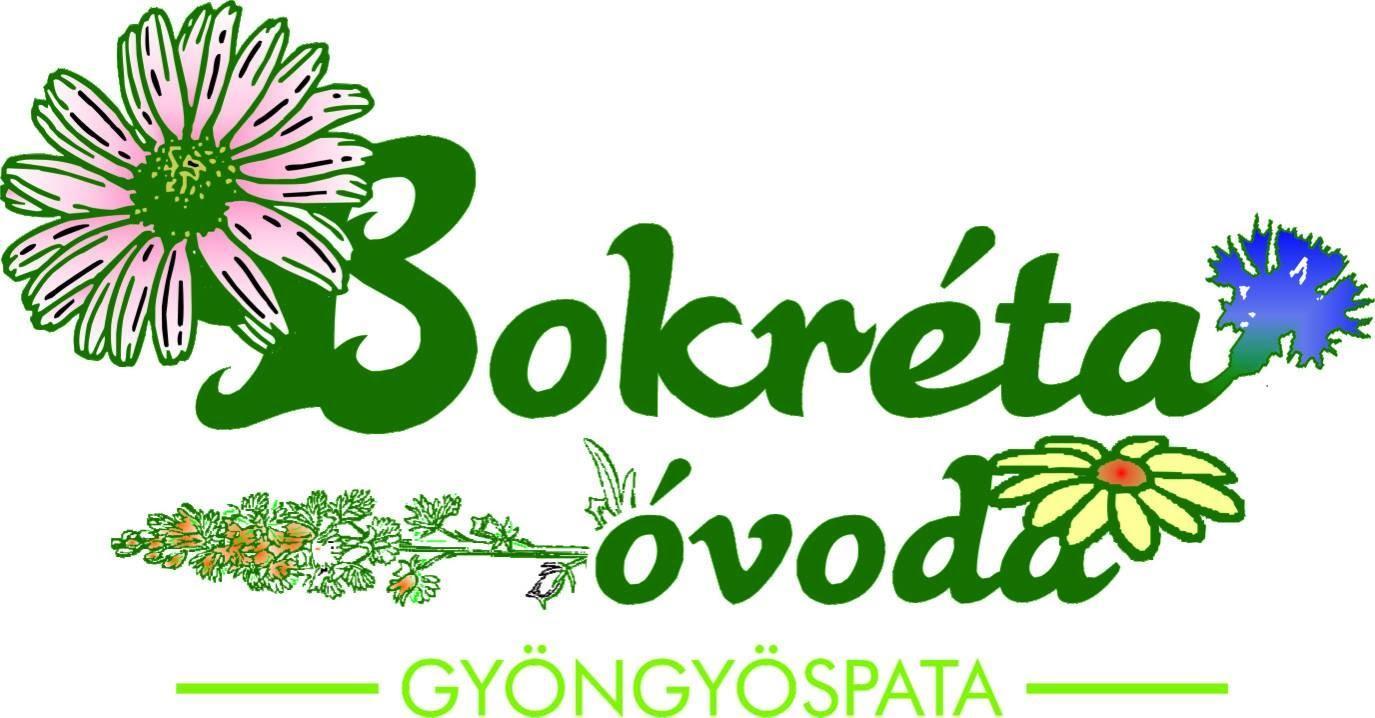 MUNKATERV                     A 2023/2024. NEVELÉSI ÉVREGYÖNGYÖSPATA, 2023. augusztus 31.Készítette:Tóthné Kis Ildikó  igazgatóA nevelési évben munkánkat a következő dokumentumok határozzák meg:Az érvényben lévő közoktatási, illetve köznevelési törvény és a hozzá kapcsolódó rendelkezések:2013. évi LV. törvény a nemzeti köznevelésről szóló 2011. évi CXC. törvény módosításárólNemzeti köznevelésről szóló 2011. évi CXC. törvényNemzeti köznevelésről szóló 45 § módosításaiNevelési oktatási intézmények működéséről és a köznevelési intézmények névhasználatáról szóló 20/2012. (VIII. 31.) Emmi rendelet255/2009. (XI. 20.) Kormányrendelet az óvodai nevelés országos alapprogramjáról. 32/2012.(X.8.) Emmi rendelet a sajátos nevelési igényű gyermekek óvodai nevelésének irányelve363/2012.(XII.17.) Kormányrendelet ONAP2013. évi CCXLV. törvény egyes törvényeknek a gyermekek védelme érdekében történő módosításáról1993. évi LXXIX. törvény a közoktatásról (Kt.)2012. évi I. törvény a munka törvénykönyvéről (Mt.)1997. évi XXXI. törvény a gyermekek védelméről és a gyámügyi igazgatásról (Gyvt.)2014. évi XXXVI. Törvény2007. évi I. törvény a szabad mozgás és tartózkodás jogával rendelkező személyek beutazásáról és tartózkodásáról 2007. évi LXXX. törvény a menedékjogról326/2013. (VIII. 30.) Korm. rendelet a pedagógusok előmeneteli rendszeréről és a közalkalmazottak jogállásáról szóló 1992. évi XXXIII. törvény köznevelési intézményekben történő végrehajtásáról2008. évi XXXI. törvény az esélyegyenlőség érvényesülésének közoktatásban történő előmozdítását szolgáló egyes törvények módosításáról. 48/2012. (XII.12.) EMMI rendelet a pedagógiai szakmai szolgáltatásokról, a pedagógiai szakmai szolgáltatásokat ellátó intézményekről és a pedagógiai szakmai szolgáltatásokban való közreműködés feltételeiről. 15/2013. (II.26.) EMMI rendelet a pedagógiai szakszolgálati intézmények működéséről. 346/2013. (XII. 17.) Korm. rendelet a pedagógus továbbképzésről229/2012. (VIII. 28.) Korm. rendelet a nemzeti köznevelésről szóló törvény végrehajtásáról 1992. évi XXXIII. törvény a közalkalmazottak jogállásáról 277/1997. (XII. 22.) Korm. rendelet a pedagógus-továbbképzésről, a pedagógus-szakvizsgáról, valamint a továbbképzésben résztvevők juttatásairól és kedvezményeiről 2023. évi LII. törvény a pedagógusok új életpályájárólA Kormány 401/2023. (VIII. 30.) Korm. rendelete a pedagógusok új életpályájáról szóló 2023. évi LII. törvény végrehajtásáróJogi kötőerővel nem bíró dokumentumok:A Gyöngyöspatai Bokréta Óvoda és Bölcsőde Alapdokumentumai (PP, SZMSZ, Házirend, Vezetői pályázat 2020.) Az óvodai nevelés országos alapprogramjaÖnértékelési kézikönyv óvodák számára Országos tanfelügyelet Önkormányzat Intézkedési terve, esélyegyenlőségi terve, valamint az óvoda működését érintő helyi rendeletek és utasításokÚtmutató a pedagógusok minősítési rendszeréhez Elsődleges vezetői feladataim:Célom, hogy a Gyöngyöspatai Bokréta Óvoda és Bölcsődében minden dolgozó magáénak érezze az intézmény szellemiségét, pedagógiai elveit és munkájuk során elfogadják a munkahelyi együttélés humánus és szakmai indíttatású alapelveit.  Támogatni a munkatársi közösséget, a hosszú távú munkahelyi elkötelezettséget, a minőségi munkavégzést a változó jogszabályi környezetben.„2023. évi LII. törvény a pedagógusok új életpályájáról” minél zökkenőmentesebb bevezetése, a munkavállalók megtartása, támogatása. Az intézményben megvalósuló pedagógiai munka értékállóságának megőrzése, fejlesztése óvodás gyermekeink mindenekfelett álló érdekében.Az Oktatási Hivatal Bázisintézményeként olyan prezentációk és találkozók szervezése, melyek Gyöngyöspata és az intézmény jóhírét öregbítik. A különleges bánásmódot igénylő gyermekek integrációja érdekében fejlesztő program és tehetséggondozó munkacsoport működtetése.Beszéljünk nyíltan a kudarcokról és a hibákról, amiből tanultunk, amelyekből tanulhatunk. Olyan módon adjunk visszajelzést egymásnak, hogy ezáltal is elősegítsük a fejlődést és a pozitív emberi együttélést. Célom a szakmai munka színvonalát folyamatosan megtartva és tovább fejlesztve megvalósítani a munkatervben foglaltakat, melyhez segítségül hívom minden munkatársamat, a Szülői Szervezet tagjait, és valamennyi partnerünket, akik a Gyöngyöspatai Bokréta Óvoda és Bölcsődéért kívánnak a jövőben munkálkodni.………………………………………Tóthné Kis Ildikó igazgatóMunkaterv tartalmazza:Az intézmény működési rendjétAz óvoda pedagógiai feladatait- ezen belül a 2023/24 nevelési év prioritásait, kiemelt feladataitSzakmai fejlesztési feladatokat Humánerőforrás- dolgozói adatokat, a munkaszervezéssel kapcsolatos feladatokatAz intézmény külső kapcsolatainak rendszerétA gazdálkodás feltételeitA munkatervet a nevelőtestületi értekezleten elhangzott javaslatok, belső értékelési team, munkaközösség vezető, gyermekvédelmi felelős által benyújtott intézkedési terv, munkaterv alapján állítottuk össze.Az intézmény működési rendje1.1. A nevelési év rendje:2023. szeptember 01-től 2024. augusztus 31-ig tartAz őszi- téli- tavaszi foglalkozási rend 2023. szeptember 01-től 2024. június 21-ig tartNyári foglalkozási rend: 2024. június 21-től augusztus 31-ig tart 1.2. Az óvoda tervezett zárva tartása:2023. október 23. (hétfő) 2023. november 1. (szerda) mindenszentek2023. november 24. (péntek) nevelés nélküli munkanap- SNI fejlesztő nap2023. december 21-től (csütörtök) 2024. január 8-ig (hétfő)- téli szünet2024. január 26 (péntek) nevelés nélküli munkanap- féléves nevelési értekezlet2024. március 15. (csütörtök) nemzeti ünnep2024. március 29-től április 2-ig húsvét2024. április 17. nevelés nélküli munkanap- Zöld óvoda találkozó2024. május 1. (szerda) a munka ünnepe2024. május 20. (hétfő) pünkösd2024. június 14. (péntek) nevelés nélküli munkanap- év végi nevelési értekezlet2024. augusztus 30 (péntek) nevelés nélküli munkanap- tanévnyitó nevelési értekezletNyári zárva tartás: 2024. július 1-től július 31-ig a fenntartói engedélye szerintSzülők tájékoztatása a zárás pontos időpontjáról 2024. február 15-ig1.3. Nevelés nélküli munkanapok ideje és felhasználása (5 munkanap):	A nevelés nélküli munkanapokat a pedagógusok szakmai képzésére használjuk fel.Október 10.: Tanfelügyelet, pedagógus önértékelés, gyakornok mentorálásNovember 24.: Pedagógus továbbképzés Gyöngyöspatán- Mozdulj rá!Január 26.: A nevelési év első felének értékelése, sikerek, problémák, a munkaközösség tapasztalatai, nevelési és munkatársi értekezlet.Április 17: Zöld Óvoda TalálkozóJúnius 14: Nevelési értekezlet: év végi tapasztalatok, eredmények, intézkedési tervek ismertetése, munkatársi értekezlet, pedagógusnapAugusztus 30.: Nevelési értekezlet: tanévnyitó értekezlet, 2024/2025 évi Munkaterv elfogadása, munkaközösségek éves terveinek ismertetése1.4.Nevelési értekezletek:2023. augusztus 29.Tanévnyitó értekezlet2023/2024-es Munkaterv elfogadásaMunkaközösségek éves terveinek ismertetése Előadó: igazgató, munkaközösség vezetők Résztvevők: óvodapedagógusok, kisgyermeknevelők és a pedagógiai munkát segítők2024. január 26.Nevelési értekezletA nevelési év első félévének értékelése, tapasztalatok, eredmények, problémák, megoldási javaslatok.Felelős: óvodavezető helyettes, munkaközösség vezetőRésztvevők: óvodapedagógusok, kisgyermeknevelők és a pedagógiai munkát segítők2024. június 14.Nevelési értekezletA pedagógiai munka év végi értékelése, kimeneti és DIFER mérés eredményei.Előadó: igazgató, munkaközösség vezetők Résztvevők: óvodapedagógusok és a pedagógiai munkát segítők, valamint az alkalmazotti közösség.2024. augusztus 30.Tanévnyitó értekezlet2024/2025 évi Munkaterv elfogadásaMunkaközösségek éves terveinek ismertetése Előadó: igazgató, munkaközösség vezetőkSzükség szerint az év folyamán rendkívüli értekezletet hívunk össze.1.5. Szülőkkel történő kapcsolattartásSzülői értekezletAz intézményben évente három alkalommal tartunk szülői értekezletet.FogadóórákA szülői értekezletek után tartanak fogadóórát az óvodavezető az óvodapedagógusok és a kisgyermeknevelők, továbbá szülői, pedagógus kezdeményezésre alkalmanként.Óvodavezető fogadóóra: minden hónap első hétfője 13-tól 15 óráig.Nyílt napok terveBúzavirág:Csépe- Kovács Judit 2024. februárHegedűsné Koczka Márta 2024. márciusRezedaKirály Fanni 2023. novemberVeszprémi Vivien 2023. decemberSzázszorszépJuhászné Sőregi Ildikó 2024. januárBodnárné Falcsik Andrea 2024. áprilisSzülői szervezet éves munkaterve 2023-20242. Az óvoda pedagógiai feladatai2.1.Pedagógiai adminisztrációs feladatok az intézményben:OSAP statisztikai jelentés KIR jelentés Közzétételi lista aktualizálásaÓvodai törzskönyv vezetése Nevelési év beszámolója Pedagógiai Program aktualizálása  Éves munkaterv elkészítéseTovábbképzési Program (pedagógus) elkészítése Beiskolázási Terv (pedagógus) elkészítése Önértékelési terv elkészítése Felvételi előjegyzési napló vezetése Felvételi és mulasztási napló vezetéseCsoportnapló vezetéseEgyéni fejlődési napló vezetéseEgyéni fejlesztések dokumentálása a HH HHH gyermekek számáraKözoktatási intézményi esélyegyenlőségi tervBÁZIS intézmény dokumentációjának elkészítése2.2. Gyermekek létszámadatai 2023.09.15-énA köznevelésről szóló 2011. CXC. tv. 4. melléklete alapján az óvodába, egy csoportba 25 fő a maximálisan felvehető létszám. Az óvodai csoportra megállapított maximális létszám a nevelési év indításánál a fenntartó engedélyével legfeljebb húsz százalékkal túlléphető.2.3.Csoportok beosztása2..Gyermekbalesetek megelőzése3. Szakmai fejlesztési feladatok3.1.A nevelési év kiemelt feladatai3.2. Az óvoda belső kommunikációs rendszere3.3.Belső tudásmegosztás támogatása, hospitálási terv4. Humánerőforrás, dolgozói adatok, munkaszervezésA Gyöngyöspatai Bokréta Óvoda és Bölcsőde munkatársai:7 fő aktív óvodapedagógus:1 fő igazgató1 fő igazgató helyettes1 fő tanítói másod diplomával rendelkezik1 fő fejlesztőpedagógus másod diplomával rendelkezik1 fő Pedagógus I. besorolású óvodapedagógus1 fő Pedagógus I. besorolású kisgyermeknevelő- óvodapedagógus4 fő PEDAGÓGUS II. minősítést szerzett3 fő Közoktatási Vezető- Pedagógus Szakvizsgával rendelkezik1 fő gyakornok1 fő főiskolai végzettségű GYAKORNOK kisgyermeknevelő1 fő kisgyermeknevelő1 fő pedagógiai asszisztens3 fő óvodai dajka1 fő bölcsődei dajka1 fő élelmezésvezető2 fő szakács2 fő konyhai kisegítőÖSSZESEN: 19 FŐ4.2.Pedagógusok fokozatba sorolása4.3.Mentor feladatok ellátása4.4.Munkarend, munkaidő beosztás:Minden dolgozó kötelező munkaideje: heti 40 óra.Heti kötelező óraszám: óvodavezető: 10 óra                                      helyettes: 24 óraÓvodapedagógusok: heti váltással délelőttös, ill. délutános munkarendben dolgoznak.Kötelező óraszám: 32 óraA neveléssel-oktatással lekötött munkaidőn felül- heti 4 órában az óvodapedagógust eseti helyettesítéssel és egyéb feladattal az óvodavezető megbízhatja.4.5.Továbbképzések tervezéseAz intézmény dolgozói közül a pedagógusok továbbképzése jogszabály szerint kötelező.A továbbképzés részletes szabályait a 277/1997. (XII. 22.) Korm. rendelet határozza meg.Az intézmény vezetője a továbbképzési feladatok ellátására elkészítette:- a következő időszakra vonatkozó továbbképzési tervet, - a továbbképzési terv alapján a 2023/2024-as nevelési évre vonatkozó beiskolázási tervet.5.Az intézmény külső kapcsolatainak rendszere6. A gazdálkodás feltételeiA köznevelési törvény 88. §-a rendelkezik a köznevelési rendszer finanszírozásáról. A hivatkozott jogszabályhely alapján a köznevelés rendszerének működéséhez szükséges fedezetet:az állami költségvetés, és a fenntartó, a működtető hozzájárulása biztosítja.Az intézmény költségvetését ezen felül bevételi forrásként kiegészítheti:az étkezési, gondozási és térítési díjai, és a köznevelési intézmény más saját bevétele.Az intézményünk a 2023/2024. nevelési évben a 2023. évre jóváhagyott költségvetés szerint,majd 2024. évre 2024. elején a fenntartó által meghatározott költségvetés szerint gazdálkodhat.Feladataink:a 2023. évi költségvetési kereteken belüli hatékony és takarékos gazdálkodás, kiemelten az energia felhasználás területén, a 2024. évre vonatkozóan olyan költségvetési koncepció készítése, illetve olyan költségvetési javaslat összeállítása, mely a lehetőségekhez képest a legtöbb intézményi cél megvalósítását elősegíti. az aktív pályázati tevékenység, és a különböző pályázati források, lehetőségek megszerzése.6.1. Személyi jellegű kiadások6.2.Tárgyi eszközök beszerzése, fejlesztések, karbantartások- javaslatok 2023-2024Hosszú távú célként szeretném megjelölni, hogy a családpolitikai intézkedések eredményeként növekedésnek indult születés számok miatt a csoportok átlaglétszáma megnövekedett az intézményben, így indokolttá válik a 4. óvodai csoportszoba kialakítása. A köznevelési törvény jelenleg 15 főtől engedélyezi a csoportbontást, ami a mi esetünkben azt jelenti, hogy 4 csoportban csoportonként 20 gyermek ellátását lehetne biztosítani, a jelenlegi 25- 28 fős csoporlétszámok helyett.Amennyiben ilyen céllal pályázati lehetőség adódik, kérem Gyöngyöspata Város Önkormányzatát, éljenek a lehetőséggel.Az éves munkatervet készítetteTóthné Kis Ildikó igazgatóa 20/2012. (VIII.31.) EMMI rendelet 3.§ alapjánMELLÉKLETEK1. sz. melléklet: Belső ellenőrzési terv2. sz. melléklet: Margaréta Bölcsődei csoport éves munkaterve3. sz. melléklet: Tulipános program4. sz. melléklet: Kulturális és Hagyományőrző munkacsoport éves terve 5. sz. melléklet: „Fenntarthatóságra nevelés- a jövő útja” munkacsoport éves terve6. sz. melléklet: Tehetséggondozás az óvodában 7. sz. melléklet: Gyermekvédelmi munkaterv8. sz. melléklet: Játékos angol munkaterv9. sz. melléklet: BÁZIS intézményi munkaterv1.sz. melléklet: Belső ellenőrzési tervEllenőrzési terv 2023/242. sz. melléklet: Margaréta Bölcsődei csoport éves munkaterveOKTATÁSI AZONOSÍTÓ: 031393Munkaterv-Bölcsőde-A 2023/2024. nevelési évreGyöngyöspata, 2023. augusztus 30. Készítette:Vitéz VivienTartalomjegyzékBölcsődére vonatkozó jogszabályok, melyek figyelembevételével készült az éves munkaterv:- 1997. évi XXXI. törvény a gyermekek védelméről és a gyámügyi igazgatásról- 235/1997. (XII.17.) kormányrendelet a gyámhatóságok, a területi gyermekvédelmi szakszolgálatok, a gyermekjóléti szolgálatok és a személyes gondoskodást nyújtó szervek és személyek által kezelt személyes adatokról- Az emberi erőforrás minisztere a 6/2016. (III.24.) EMMI rendelete a személyes gondoskodást nyújtó gyermekjóléti, gyermekvédelmi intézmények, valamint személyek szakmai feladatairól és működésük feltételeiről szóló 15/1998.(IV.30.) NM rendelet módosítása- 369/2013 (X.24.) kormányrendelet a szociális, gyermekjóléti és gyermekvédelmi szolgáltatók, intézmények és hálózatok hatósági nyilvántartásáról és ellenőrzéséről- A bölcsődei nevelés-gondozás országos alapprogramja- 9/2000. (VIII.4.) SZCSM rendelet a személyes gondoskodást végző személyek továbbképzéséről és a szociális szakvizsgáról- 328/2011. (XII.29.) kormányrendelet a személyes gondoskodást nyújtó gyermekjóléti, gyermekvédelmi szakellátások térítési díjáról és az igénylésükhöz felhasználható bizonyítékokról- 37/2014. (IV.30) EMMI rendelete a közétkeztetésre vonatkozó táplálkozás egészségügyi előírásokrólJogi kötőerővel nem bíró dokumentumok:A Gyöngyöspatai Bokréta Óvoda és Bölcsőde AlapdokumentumaiA bölcsődei nevelés-gondozás országos alapprogramja A bölcsődei nevelés-gondozás szakmai szabályai, Módszertani levél Útmutató a pedagógusok minősítési rendszeréhezÖnkormányzat Intézkedési terve, esélyegyenlőségi terve, valamint a bölcsőde működését érintő helyi rendeletek és utasításokAz intézmény általános adataiA bölcsődei csoport bemutatása, helyzetelemzésBölcsődénk az óvoda székhelyével azonos telken, külön épületben lett kialakítva, önálló egységként működik. A helyiségek kialakítása a törvényi előírásoknak megfelelően történt, így
jelenleg 14 férőhellyel, 1 csoporttal működünk.A fenntartó, az Alapító Okiratban rögzítetteknek megfelelően Gyöngyöspata Város Önkormányzata. A bölcsődei nyitva tartást a fenntartó határozza meg, mely alkalmazkodik a szülők igényeihez. A gyermekeket napi 11 órában gondozzuk, neveljük. Nyitva tartás: hétfőtől péntekig 6.00 órától- 17.00 óráig tart nyitva az intézmény.A bölcsődei felvételre 20 hetes kortól van lehetőség, engedélyezett férőhelyszám: 14 főA gyermekek a módszertani alapelvek figyelembevételével folyamatosan fognak érkezni a bölcsődébe.A jogszabályi előírások szerint elsőbbséget élveztek a dolgozó szülők gyermekei.A létszám betöltése után a gyermekek várólistára kerülnek, onnan való bekerülés mérlegelés után (a törvény által leírtak alapján történhet). A gyermekek nevelése 3 éves korig, illetve a nevelési év végéig történik.Működési rendNevelés- gondozási év rendje:2023. szeptember 01-től 2024. augusztus 31-ig tartA bölcsőde tervezett zárva tartása:2023. október 23. (hétfő)2023. november 1. (szerda) mindenszentek2023. november 24. (péntek) nevelés nélküli munkanap- SNI fejlesztő nap2023. december 21-től (csütörtök) 2024. január 8-ig (hétfő) – Téli szünet2024. január 26 (péntek) nevelés nélküli munkanap- féléves nevelési értekezlet2024. március 15. (csütörtök) nemzeti ünnep2024. március 29-től április 2-ig húsvét2024. április 17. nevelés nélküli munkanap- Zöld óvoda találkozó2024. május 1. (szerda) a munka ünnepe2024. május 20. (hétfő) pünkösd2024. június 14. (péntek) nevelés nélküli munkanap- év végi nevelési értekezlet2024. augusztus 30 (péntek) nevelés nélküli munkanap- tanévnyitó nevelési értekezletNyári zárva tartás: 2024. július 1-től július 31-ig a fenntartói engedélye szerintSzülők tájékoztatása a zárás pontos időpontjáról 2024. február 15-igNevelés nélküli munkanapok ideje és felhasználása (5 munkanap):A nevelés nélküli munkanapokat a pedagógusok szakmai képzésére használjuk fel.2023. november 24. (péntek) nevelés nélküli munkanap_ SNI fejlesztő nap2024. január 26. (péntek) nevelés nélküli munkanap- féléves nevelési értekezlet2024. április 17. nevelés nélküli munkanap- Zöld óvoda találkozó2024. június 14. (péntek) nevelés nélküli munkanap- év végi nevelési értekezlet2024. augusztus 30. nevelés nélküli munkanap- tanévnyitó nevelési értekezletSzemélyi feltételekA Bokréta Óvoda és Bölcsőde – Bölcsődei Intézményegységének szakmai létszáma és szakképzettségük megfelel a 15/1998.(IV. 30.) NM rendelet 1. számú és 2 számú mellékletében előírt követelményeknek. A Bokréta Óvoda és Bölcsőde – Bölcsődei Intézményegységének minden dolgozója rendelkezik munkaköri leírással. Személyi feltételek:- Intézményvezető: 1fő- Kisgyermeknevelő: 2 fő- Dajka: 1 főA kisgyermeknevelők hetenként váltott műszakban dolgoznak.Helyettesítési terv: Szabadság és betegség miatt változhat a munkarend.Tárgyi feltételekBölcsődénk Gyöngyöspata központjában nyugodt, csendes környezetben helyezkedik el. Jelenleg 14 férőhelyen, 1 csoportszobában fogadjuk a gyermekeket. Az udvari játéktevékenység elkülönített teraszon, udvarrészen történik. A működéshez szükséges tárgyi feltételek maradéktalanul rendelkezésre állnak. A gyermekek életkori összetételéhez alakítjuk a tárgyi környezetet.Az épület adottságai: Megfelel a hatályos jogszabályi feltételeknek, építési szabványnak, mely az élet, az egészség és a környezet védelme szempontjából biztonságos, és a szakmai munka szervezését, minőségét, illetve a dolgozók komfort érzetét pozitívan befolyásolja. Kerítéssel körbezárt telken helyezkedik el, nyugodt csendes környezetben. Az épületben egy gondozási egység található, amely 1 csoportszobából, 1 fürdőszobából, 1 gyermeköltözőből áll. Az intézményben melegítő konyha működik. Az egyéb helyiségek biztosítják a raktározási, mosási feladatok ellátását, és a dolgozók szociális igényeit. A vezetői iroda alkalmas a napi teendők elvégzésére, iratok tárolására és vendégek fogadására.Csoportszoba:A csoportszoba alapterülete megfelel a követelményeknek, valamint a csoport létszámának. A gyermekek életkorának, fejlettségének megfelelő bútorzattal, gondozási eszközökkel és játékokkal rendelkezünk. Elegendő hely áll rendelkezésre a nagy mozgásos tevékenységekhez és a többi játékokhoz. A gyermekeknek saját helyük van az asztalnál étkezéskor, illetve állandó ágyazási helyet biztosítunk nyugodt alvás lehetőségének megteremtéséhez, így a tárgyi állandóság elve is megvalósul. A csoportszobában pihenő kuckó van kialakítva, a párnák, puha textil játékok nyugtató hatásúak lehetnek a gyermekek számára. Játékkészlet:A játékkészlet kapcsán biztonsági, egészségügyi, illetve pedagógiai szempontok is figyelembe lettek véve. Minden tevékenységformához rendelkezünk játékkészlettel, jellemzően konstruáló, szerepjátékhoz kapcsolódó, logikai készséget fejlesztő, alkotó, illetve mozgásfejlesztő játékokkal vagyunk felszerelve, melyek minősége megfelelő, kiváló. A különböző nemek közti különbségnek megfelelően van a játékkészlet kialakítva. A játékok biztonságos használatára, valamint a tisztán tartására különös gondot fordítunk.Nevelési- gondozási év célja, feladataiA gyermekek védelméről és gyámügyi igazgatásról szóló 1997. évi XXXI. törvény értelmében alapfeladatunk a személyes gondoskodás keretein belül, a gyermekjóléti alapellátás rendszerében biztosítani a gyermekek nevelését, gondozását. Bölcsődénk nevelési gondozási feladata a családban nevelkedő kisgyermekek napközbeni ellátása. Feladatunk: testi- és lelki szükségleteik kielégítésével az optimális személyes fejlődésük biztosítása, a hátrányos helyzetben lévő gyermekek hátrányának enyhítése, egyéni és csoportos foglalkozások keretében, szükség szerinti szakemberek irányításával és bevonásával. a családdal együttműködve biztosítjuk a szocializáció, az érzelmi- és értelmi fejlesztés/nevelés feltételeit. A gyermek életkorának megfelelően biztosítani kell a:- Nevelés-gondozás feltételeit.- A fokozatos beilleszkedés feltételeit.- Megfelelő bútorzatot, valamint textíliát.- Játéktevékenység feltételeit.- Szabad levegőn való tartózkodás feltételeit.-A megfelelő étkezést.Felelős: csecsemő-és kisgyermeknevelőHatáridő: folyamatos.2023/2024-es évben a bölcsődénk alapvető célja, hogy a törvényben előírt követelmények
betartásával, optimális személyi és tárgyi feltételek között minőségi színvonalon biztosítsa a
hozzánk beíratott kisgyermekek testi és pszichés fejlődését.Nevelői-gondozói munka kiemelt célja, feladataCélok:• Folyamatos beszoktatás, hetente érkező életkor szerint elkülönített korcsoportú kisgyermekek fokozatos beilleszkedése, feltételeinek megteremtése, alkalmazkodás az új környezethez, ennek elősegítése, zökkenőmentessé tétele.• Folyamatos napirend kialakítása a csoportba járó kisgyermekek korának, egyéni fejlettségi szintjének figyelembevételével.• Az egészséges testi, lelki fejlődés és szocializáció elősegítése.• Megismerési folyamatok segítése.• Önállóságra nevelés.• A kisgyermek fejlődésének elősegítése, differenciálása.• Szülőkkel való kapcsolattartás, együttműködés.• Szabad játéktevékenység megteremtése, ezáltal a kisgyermekek tanulási folyamatainak biztosítása.A bölcsődei nevelés- gondozás országos alapprogramjának magas szintű megvalósítása a helyi sajátosságok figyelembevételével, szakmai értékek megőrzése és továbbadása,a kialakult jó gyakorlatok megerősítése,új módszerek és tevékenységek bevezetése,a dolgozók és a szülők nevelői szemléletének formálása,kapcsolatépítés és hálózat fejlesztés.Feladatok:• Folyamatos beszoktatás kialakítása• Szülőkkel való jó kapcsolat kialakítása, bizalom kisgyermeknevelő felé• Egészséges, biztonságos, kiegyensúlyozott környezet, feltételek megteremtése• A kisgyermek egyéni és életkori sajátosságainak figyelembevétele mellett, a megfelelő folyamatos napirend kialakítása• Elegendő idő, tér biztosítása, az önállósodási folyamatokhoz, az önállósodási törekvések támogatása, segítése, a nevelőmunka eszközeivelVárható eredmény:• Harmonikus csoportlégkör• Kiegyensúlyozott, boldog, jól fejlődő kisgyermek• A szülő bizalommal fordul a nevelőhöz, kér tanácsot tőle.Kapcsolattartás módja, formáiSzülőkkel való kapcsolattartás módjai: Családlátogatás Ünnepekre való meghívás Igény szerint tájékoztatás Szülői értekezletek Közös beszélgetések Üzenő füzetA szülőcsoportos beszélgetések tervezett időpontjai:1. Időpont: 2023. szeptemberTéma: Új gyermekek szüleinek megismerése, a bölcsődei élet bemutatása, elvárásrendszer, érdekképviselet megválasztása, családlátogatás megbeszélése Felelős: Kisgyermeknevelők2. Időpont: 2023.novemberTéma: beszoktatás tapasztalatainak megbeszéléseFelelős: Kisgyermeknevelők3. Időpont: 2024. március Téma: Bölcsődéből az óvodába való átmenet.Felelős: KisgyermeknevelőkSzülői értekezlet:2023. szeptemberTéma: Bölcsőde bemutatása. Házirend, napirend ismertetése. Új gyermekek szüleinek megismerése. Elkövetkezendő események, fontos dátumok ismertetése.2024. májusTéma: Az elmúlt időszak értékelése, további programok megbeszéléseAz intézmény külső kapcsolati rendszereAz intézmény kapcsolatban áll: Gyöngyöspata Város Önkormányzata, mint fenntartóval,A gyermekek egészségügyi ellátásáról gondoskodó helyi intézményekkel, gyermekorvos (dr. Purger Piroska), védőnő (Tatár-Borosi Magdolna)Helyi Gyermekjóléti és Szociális Szolgáltató KözponttalA bölcsődét igénybe vevő családokkalHeves Megyei Kormányhivatal Szociális és GyámhivatalávalSzociális és Gyermekvédelmi FőigazgatósággalMagyar Államkincstár Heves Megyei IgazgatóságaHeves Megyei Kormányhivatal Népegészségügyi Szakigazgatási Szerve3.sz. melléklet: Éves munkaterv – Tulipános Néptánc Csoport2023/2024Foglalkozás célja: A néptánc és népzene megszerettetése, értékátadás. Különböző táncmotívumok, mozdulattípusok, népzenék megismerése. A tánc által közösségi élményszerzés, önálló és csoportos megnyilvánulással önbizalmuk erősítése. Bíztatással, motiválással pozitív személyiségfejlődés. A mozdulatsorok és dalok összekapcsolásával kognitív képességek, auditív figyelem fejlesztése, kreativitásuk megélése, kibontakoztatása. 4. sz. melléklet: Kulturális és Hagyományőrző munkacsoport éves terve 5. sz. melléklet: „Fenntarthatóságra nevelés- a jövő útja” 2023- 2024A munkaközösség célja: a felnövekvő gyerekek minél inkább tisztában legyenek természeti értékeinkkel, kincseinkkel. Fontos számunkra a szemléletformálás, a környezetvédelem. Értéknek tartjuk a fenntarthatóságra nevelést. 6. sz. melléklet: „Ablak a napra” Tehetséggondozó munkacsoport éves munkaterve Ugra- bugra mozgásos tehetségcsoport 2023/24Kis Kutatók 2023/247. sz. melléklet: Gyermekvédelmi munkaterv2023- 20248. sz. melléklet: Játékos angol munkaterv9. számú melléklet: BÁZIS intézményi munkatervGyöngyöspatai Bokréta Óvoda és Bölcsőde031393 OM azonosítóBázisintézményi munkaterv 2023/2024 nevelési év/tanévKelt: Gyöngyöspata, 2023.09.12.	intézményvezető	ph	intézményi koordinátor		Kelt: ………………….									……………………………..	ph.	……………………POK 		főosztályvezető Készült: 2 példányban (aláírva nyomtatottan és szkennelve)A tervezett bázisintézményi feladatok időrendben Az intézmény általános adataiAz intézmény általános adataiA hatályos alapító okirat kelte, száma1/2018/BokrétaFenntartó neve, címeGyöngyöspata Város Önkormányzata3035 Gyöngyöspata, Fő út 65.Az intézmény hatályos alapító okirat szerinti neveGyöngyöspatai Bokréta Óvoda és BölcsődeAz intézmény székhelye, neve, címe3035 Gyöngyöspata, Fő út 65/A.Az intézmény csoportjainak száma a 2021/22 nevelési évben3 óvodai csoport1 bölcsődei csoportAz intézménybe felvehető maximális gyermeklétszámÓvoda: 90 főBölcsőde: 14 főAlapító okirat szerinti ellátandó feladataiÓvodai nevelés és bölcsődei ellátás biztosításaSajátos nevelési igényű gyermekek neveléseA nemzeti köznevelésről szóló 2011. évi CXC. törvény 4. §. 1. pontjának r.) alpontja szerinti integrált nevelés keretében az alábbi sajátos nevelési igényű gyermekek óvodai nevelése, ellátása:mozgásszervi, érzékszervi, értelmi vagy beszédfogyatékosautizmus spektrum zavarral, vagy egyéb pszichés fejlődési zavarral küzdő gyermekekGazdálkodási jogköreA rendelkezésére álló vagyontárgyakat az intézmény feladatainak ellátásához szabadon használhatja a vonatkozó jogszabályoknak, szabályzatnak megfelelően. Pénzügyi, gazdasági feladatait Gyöngyöspata Város Önkormányzata látja el.Az intézmény adószáma: 16744235-2-10TelefonszámokAz igazgató (Tóthné Kis Ildikó) telefonszáma: 0630/7002152A bölcsőde telefonszáma: 0630/4324867Az igazgató helyettes és gyermekvédelmi felelős: Hegedűsné Koczka Márta 0620/9908047Az élelemezésvezető (Kása Cecília) telefonszáma: 0630/4324885Az intézmény gyermekorvosa: Dr. Purger Piroska 0630/9256129Védőnői szolgálat: 0630/7002155Email címbokretaovi@gmail.comHonlaphttps://www.bokretaovi.hu/A fenntartó által engedélyezett napi nyitvatartási idő11 óra6 órától 17 óráigA gyermekek nevelése során igénybe vehető szakemberekKISTÉRSÉGI HUMÁN SZOLGÁLTATÓ KÖZPONT- Család és Gyermekjóléti Központ3200 Gyöngyös, Lokodi út 7.Heves Megyei Pedagógiai SzakszolgálatGyöngyösi Tagintézménye3200 Gyöngyös, Mátrai út 36. "C" épület I. emeletTelefon: 06/30/301-9322Az intézmény alapítványa„Csutkababa Óvodai Alapítvány” számlaszáma: 62000019-10000946Adószáma: 18580208-1-10Az intézmény alapítványának elnöke: Hegedűsné Koczka MártaCsoportok neveSzülői értekezletek témáiRezedaNagycsoportosok lettünk. Mozgásfejlesztés, alapozó terápia.DIFER mérés eredményeiHogyan készüljünk az iskolára?BúzavirágÓvodás lettem- Házirend, szokások, szabályokA gyermek önállóság kialakulása óvodáskorbanA játék fejlesztő szerepe a gyermekek életébenSzázszorszép1.  Középsősök lettünk- nevelési célok, feladatok a tanév során.     Házirend és aktualitások.2. Difer mérés - a játékos fejlesztés lehetőségei otthon és az   óvodában.3. Társas kapcsolatok alakulása, érzelmi,  értelmi, szocializációs  fejlődések, tapasztalatok.  A család, mint a legfontosabb közeg a gyermek számára.Margaréta1. Bölcsőde bemutatása. Házirend, napirend ismertetése. Új gyermekek szüleinek megismerése.2. Beszoktatás tapasztalatainak megbeszélése.3. Bölcsődéből az óvodába való átmenet. Az elmúlt időszak értékelése, további programok megbeszélése.Szülői szervezet vezetője: Belláné Bernáth AnettSzülői szervezet tagjai:-       Árgyelán Zsanett, Borsós-Farkas Lilla, Sinka Emília, Vojtek EnikőSzülői szervezet vezetője: Belláné Bernáth AnettSzülői szervezet tagjai:-       Árgyelán Zsanett, Borsós-Farkas Lilla, Sinka Emília, Vojtek EnikőSzülői szervezet vezetője: Belláné Bernáth AnettSzülői szervezet tagjai:-       Árgyelán Zsanett, Borsós-Farkas Lilla, Sinka Emília, Vojtek EnikőSzülői szervezet vezetője: Belláné Bernáth AnettSzülői szervezet tagjai:-       Árgyelán Zsanett, Borsós-Farkas Lilla, Sinka Emília, Vojtek EnikőSzülői szervezet vezetője: Belláné Bernáth AnettSzülői szervezet tagjai:-       Árgyelán Zsanett, Borsós-Farkas Lilla, Sinka Emília, Vojtek EnikőDátumTervezett program megnevezéseTartalmaHelyszínFelelősNovemberTökfaragás, lámpás ünnepre készülődés, szülők toborzása az eseményreDélutáni szülői, családi munkadélutánÓvodaSZMKDecemberMindneki karácsonyaVásárral egybeköttöt adománygyűjtés az óvoda javáraGyöngyöspata, Fő térSZMKFebruárÓvodai farsangFarsang lebonyolítása, büfé működtetése, vendégfellépő megszervezéseÓvodaSZMKMájusGyermeknapÉlményajándék vagy tárgyi ajándék vásárlása a gyerekeknekÓvodaSZMKMájusCsaládi nap szervezéseSzombat délelőtt az óvoda udvarán, játékos családi program szervezéseÓvoda udvaraSZMKJúniusTelepülési Gyereknapon büfé működtetéseBüfét működtetve adományok gyűjtése az óvodásoknakTelepülésen belülSZMKTERVEZÉS ALATTRetro Disco megszerezése az ovisok javáraEsti zenés rendezvényTelepülésen belülSZMKCsoport neveFérőhelyBeírt gyermeklétszám09.15.BejáróBTMNHHHHHSNISNI-vel növelt létszámfeltöltöttség%Rezeda302700441100%Búzavirág302710462103%Százszorszép30270051385%Margarétabölcsődei csoport1480010057%Összesen9586001411090%Csoport neveÓvodapedagógus-kisgyermeknevelőDajkaRezedaKirály FanniVeszprémi VivienSőreginé Hevér HenriettaBúzavirágHegedűsné Koczka MártaCsépe-Kovács JuditSzékelyhidi GabriellaSzázszorszépJuhászné Sőregi IldikóBodnárné Falcsik AndreaRudas CintiaMargarétaVitéz VivienMolnárné Nagy JuditKerekes Tünde ErzsébetDátumTerületTartalomFelelős2023. 08.30.Munkavédelmi oktatásÉves kötelező munkavédelmi oktatás megszervezéseHegedűsné Koczka Márta2023. 09.15.TűzriadóMenekülési terv szerintHegedűsné Koczka Márta2023. 09.15.Gyermekek balesetmegelőző oktatásaJátékeszközök szabályos használatának bemutatásaÓvodapedagógusokTerületSzakmai fejlesztési feladatBázisintézményi feladatok ellátásaBázisintézményi éves munkaterv kidolgozása, vállalásainak magas színvonalú teljesítése.Bázis intézményi koordinátor: Tóthné Kis Ildikó                                                  Hegedűsné Koczka MártaA pedagóguskompetenciák új elemének beépítése a szakmai gyakorlatbaA környezeti nevelésben mutatott jártasság, a fenntarthatóság értékrendjének hiteles képviselete és a környezettudatossághoz kapcsolódó attitűdök átadási módjainak komplex megvalósításának támogatása. Zöld hét, erdei óvoda, egészségnap megszervezése.Zöld óvoda programok megvalósítása.Ovikert program működtetése.Felelős: Hegedűsné Koczka Márta             Juhászné Sőregi Ildikó             Veszprémi VivienTehetségazonosítás, tehetséggondozás programjának működtetése„Ablak a napra” tehetséggondozó munkacsoport működtetéseFelelős: Csépe-Kovács JuditAz intézménybe járó HH, HHH, SNI gyermekek integrációjának megvalósításaKözoktatási Intézményi Esélyegyenlőségi Tervben foglaltak alapján- az Integrációs cselekvési ütemterv aktualizálása, az abban foglaltak megvalósítása.Esélyteremtő, fejlesztő program működtetése: a HH, HHH gyermekek részére egyéni fejlesztési terv alapján heti 2 alkalommal kiscsoportos formában egyéni felzárkóztató fejlesztést biztosítanak az óvodapedagógusok.A nevelőtestület és az intézmény dolgozói felé alapvető elvárás a befogadó, empatikus, segítő szemlélet, mely a nevelés teljes folyamatában érvényesül.Felelős: Tóthné Kis Ildikó              Hegedűsné Koczka MártaPÉM-Pedagógusok Értékelő MinősítéseA minősítési folyamatban résztvevők folyamatos támogatása, felkészítése. Koordinátor: Tóthné Kis IldikóMűvészeti szemlélet megalapozása- Kulturális és hagyományőrző munkacsoport működtetéseA Pedagógiai Programunk egyik alapját képező élményközpontú nevelés alappillére a művészetekben való jártasság, a szűkebb és tágabb környezetünk hagyományainak feltárása, a szülőföldhöz való kötődés erősítése.Felelős: Juhászné Sőregi Ildikó              Veszprémi VivienMérés-értékelésIntézményi SWOT analízis készítése.Szociometria elvégzése csoportonként.Elégedettség mérés elvégzése dolgozók, fenntartó, szülők körében, értékelés.DIFER mérések koordinálása, kiértékelése.Fenntarthatóságra nevelés eredményességének mérése.Koordinátor: Csépe-Kovács Judit                      Hegedűsné Koczka Márta                      Király FanniDigitális kompetenciák fejlesztéseAz online nevelési térhez kapcsolódó belső továbbképzések szervezése, részvétel az online előadások rendszerében. Belső online dokumentációs rendszer elkészítése. Rugalmas módszerváltások előkészítése és megvalósítása. Honlap folyamatos aktualizálása.Felelős: Király FanniGyakornoki rendszerA gyakornoki rendszer minőségelvű működtetése, a mentorok és gyakornokok munkájának monitorozása, támogatása. Beszámolási kötelezettségek és közös megbeszélések sűrítése az érintett pedagógusokkal. Koordinátor: Tóthné Kis Ildikó                      Hegedűsné Koczka MártaPedagógiai Program felülvizsgálata A 2023.09.01- től hatályos pedagógus kompetenciák beépítése a Mosolygó Gyermekszemek Pedagógiai Programba.A szakmai fejlődés, a használhatóság, a törvényi szabályozásoknak való megfelelés biztosítása.Koordinátor: Tóthné Kis IldikóIntézményi jógyakorlatok gyűjteményének létrehozásaAz intézmény már kialakított jógyakorlatainak egységes szerkezetbe foglalása az adaptáció lehetőségének biztosítása a publikálás érdekében.Koordinátor: Nagy- Király Fanni                      Veszprémi VivienPedagógiai szakmai megbeszélések szervezéseHeti megbeszélés minden hétfőn- belső tudásmegosztás, előző hét kiértékelése, tapasztalatok megvitatása, következő hét szakmai feladatainak megbeszélése, felelősök kijelölése.Nevelési értekezlet évente 3 alkalommal.Nevelő-oktató munkát közvetlenül segítők és technikai dolgozók megbeszélésének szervezéseMunkatársi értekezletek megszervezése évi 3 alkalommal.Belső levelezési/kapcsolattartási rendszerBelső levelezési rendszer működtetése a naprakész információk megosztására, azonnali feladatvégzés delegálására- Facebook MessengerDokumentumok megosztása, közös szerkesztése- Google DriveA tevékenységet bemutató neveHospitálókHegedűsné Koczka MártaVitéz VivienKirály FanniJuhászné Sőregi IldikóCsépe- Kovács JuditHegedűsné Koczka MártaCsépe-Kovács JuditJuhászné Sőregi IldikóVeszprémi VivienKirály FanniSőregi Veronika KlarisszaVitéz VivienVeszprémi VivienCsépe-Kovács JuditSőregi Veronika KlarisszaVitéz VivienHegedűsné Koczka MártaVeszprémi VivienBodnárné Falcsik AndreaJuhászné Sőregi IldikóKirály FanniPedagógusGyakornokPedagógus I.Pedagógus II.Mesteróvodapedagógus1 fő2 fő4 fő0kisgyermeknevelő1 fő000Gyakornok neveMentor neveVeszprémi VivienHegedűsné Koczka MártaVitéz VivienTóthné Kis IldikóMunkakörHETIHETIHETIMUNKAIDŐMUNKAIDŐMUNKAIDŐMUNKAIDŐMUNKAIDŐEbédidőMunkakörMunka időKöte-lező óraÓra Ked-vez-ményHétfőKeddSzerdaCsüt.Pént.EbédidőÓvoda- pedagógus40326.30-14.206.30-12.506.30-12.506.30-12.506.30-13.5020 percÓvoda- pedagógus40 326.10- 146.10- 13.306.10- 13.306.10-12.156.10- 1220 percÓvoda- pedagógus40326.55- 14.306.55- 14.156.55- 146.55- 146.55- 12.1520 percÓvoda- pedagógus40327.30-14.207.30-14.207.30-14.207.30-14.207.30-1320 percÓvoda- pedagógus40327.40- 14.307.40- 14.307.40- 14.307.40- 14.307.40- 1420 percÓvoda- pedagógus403210.10- 1710.10-  1710.10- 1710.10- 1710.10- 1720 perc40 329.55- 16.309.55- 16.309.55- 16.309.55- 16.309.55- 16.3020 percÓvodai- dajka406- 14.206- 14.206- 14.206- 14.206- 14.2020 percÓvodai- dajka407.40- 167.40- 167.40- 167.40- 167.40- 1620 percÓvodai- dajka408.40- 178.40- 178.40- 178.40- 178.40- 1720 percKisgyermek-nevelő4035 óra gyermekek között5 óra egyéb feladat6-13.206-13.206-13.206-13.206-13.2020 percKisgyermek-nevelő40358.40- 178.40- 178.40- 178.40- 178.40- 1720 percBölcsődei- dajka408- 16.208- 16.208- 16.208- 16.208- 16.2020 percPedagógiai asszisztens40357.30- 15.507.30- 15.507.30- 15.507.30- 15.507.30- 15.5020 percÉlelmezés- vezető4027- 15.207- 15.207- 15.207- 14.207- 14.2020 percSzakács406- 14.206- 14.206- 14.206- 14.206- 14.2020 percKonyhai kisegítő406- 14.206- 14.206- 14.206- 14.206-1 4.2020 percKonyhai kisegítő408- 16.208- 16.208- 16.208- 16.208- 16.2020 percIdőpontPartner megnevezéseTartalomHelyeFelelősFolyamatosFenntartóAz igazgató a polgármestert és a jegyzőt folyamatosan tájékoztatja az intézmény működéséről.Az intézmény megjelenik a település rendezvényein. Gy. Bokréta Óvoda és B.VárosházaIgazgatóFolyamatosNekcsei Demeter Általános IskolaKapcsolattartásunk az intézmény beiskolázási terve alapján történik.Gy. Bokréta Ó. és B.Nekcsei Demeter Általános IskolaIgazgató, Rezeda csoport pedagógusaiNegyedévesVédőnői szolgálatSzűrővizsgálatok, információ csere.Gy. Bokréta Ó. és B.Igazgató, pedagógusokHaviGyermekorvosBölcsődések havi szűrő vizsgálata, óvodások éves szűrővizsgálata.Gy. Bokréta Ó. és B.Igazgató, óvoda- pedagógusokHetiHeves Megyei pedagógiai Szakszolgálat Gyöngyösi TagintézményeMSST szűrővizsgálat, logopédiai szűrő vizsgálat és logopédiai ellátása, gyermekek mozgás, értelmi és pszichológiai, iskolaérettségi vizsgálatának elvégzése.Gy. Bokréta Ó. és B.3200 Gyöngyös, Vezekényi út 9.Igazgató, pedagógusokAlkalom- szerűHeves Megyei Pedagógiai SzakszolgálatVizsgálatkérések az SNI gyermekek számára, szakvélemények kiállítása. 6 éves kor után még egy év óvodai ellátás engedélyezése. 3300 Eger, Ifjúság utca 7-9.Igazgató, pedagógusokAlkalom- szerűGyermekjóléti szolgálatJelzőrendszert működtetünk a gyermekek védelme érdekében, esetmegbeszéléseken veszünk részt.3200 Gyöngyös, Lokodi út 7. Igazgató, pedagógusokAlkalom- szerűGyámhivatalJelzőrendszert működtetünk, a gyámhivatal felől érkezett megkeresésekre pontos, tárgyilagos információkat szolgáltatunk.3200 Gyöngyös, Kossuth u. 1. Igazgató, pedagógusokAlkalom-szerűKisebbségi ÖnkormányzatEgymás rendezvényeinek látogatása, jelzőrendszer működtetése egymás irányában.Adományozások.GyöngyöspataIgazgató, pedagógusokAlkalom-szerűMűvelődési Ház és KönyvtárKulturális programok látogatása, könyvtár és Tájház látogatások.GyöngyöspataIgazgató, pedagógusokHavi Oktatási Hivatal, EMMIBÁZIS intézményi feladatok ellátása, továbbképzések, KIR nyilvántartások, pedagógus minősítések, tanfelügyelet, szaktanácsadások. Engedélyezések, szakfeladatok támogatása.3300 Eger, Szvorényi utca 27.Igazgató, pedagógusokAlkalom-szerűKatolikus EgyházAz adventi időszakban a gyermekek regölnek, vagy betlehemes játékot adnak elő a templomban, templom előtt. Minden évben szervezünk a gyermekeknek templomlátogatást. Egymás rendezvényeinek látogatása.GyöngyöspataIgazgató, pedagógusokAlkalom-szerűHelyi civil szervezetek-Pávakör, Együtt Gyöngyöspatáért Baráti Kör, Vári Pincék EgyesületeKölcsönösen támogatjuk a programok megvalósítását, részt veszünk a közösségi eseményeken, egymás rendezvényein.Galéria és közösségi ház, pince látogatások.GyöngyöspataIgazgató, pedagógusokAlkalom-szerűPátzay János ZeneiskolaÉvente hangszersimogató koncertet szerveznek számunkra.Gyöngyös, Szent Bertalan u. 11.Igazgató, pedagógusokAlkalom-szerűMátra MúzeumÉvente 3-4 alkalommal látogatjuk a múzeumot és veszünk részt múzeumpedagógiai foglalkozásokon.Gyöngyös, Kossuth Lajos u. 40.Igazgató, pedagógusokAlkalom-szerűMáltai Szeretet SzolgálatNéptánc oktatás, a HH, HHH gyermekek számára segítség nyújtás, együttműködés a Biztos Kezdet Házzal.GyöngyöspataIgazgató, pedagógusokJavaslatok, fejlesztési elképzelések a 2023 évi költségvetés tervezéséhezJavaslatok, fejlesztési elképzelések a 2023 évi költségvetés tervezéséhezTerületTartalma, céljaCéljuttatásÓvodánk Bázis Intézményként olyan feladatokat lát el, vállal, melyek bár jelentős többlet terhet jelentenek a pedagógusok számára, messzemenően hozzájárulnak a még sikeresebb pedagógiai munkához és intézményünk szakmai hírnevéhez, elismertségéhez. Szeretnénk ezért, ha a feladat ellátásban résztvevő 4 óvodapedagógus céljuttatást kapna 2024-ban.Takarító alkalmazása2023. augusztus 31-én az intézmény 80 fővel üzemelt. A köznevelési törvény ugyan lehetőséget biztosít 15 főtől a csoport bontásra, viszont a helyi adottságokat figyelembe véve erre nincs lehetőségünk- nincs alkalmas helyünk a 4. óvodai csoportszoba létrehozására. Az óvodapedagógusok számára a magas gyermeklétszám, az integrációval járó kiemelt célok megvalósítása, nagy odafigyelést, ügyességet és egyben jelentős terhet is jelent. Amennyiben lehetőségünk lenne az intézményben egy takarító alkalmazására, a dajkák nagyobb részt tudnának vállalni a csoportok életében, így segíteni tudnák az óvodapedagógusok munkáját, hiszen jelen esetben mindkét épület, valamint az udvar, a virágos és veteményes kertek gondozása, takarítása rájuk hárul, ami nyilván a gyerekekkel töltött idejüket rövidíti meg.A 2023/24. nevelési évre tervezett legfontosabb fejlesztési elképzelésekA 2023/24. nevelési évre tervezett legfontosabb fejlesztési elképzelésekTerületFejlesztésUdvarVízelvezetés megvalósításaUdvari játékeszközök felújítása, festéseVirág ládák virágosítása tavasszalIvókút kialakítása az udvaron a gyermekek folyamatos folyadék ellátása miattSzöcskelábak beszerzése az intézmény 3 kapujára a gyermekek biztonsága érdekébenÉpületAz I.sz. épület régi tetőjének folyamatos karbantartása, lecsúszott cserepek pótlása.Az óvoda egyik kazánját a téli időszakban gyakran kellett javítani, jelenleg sem biztosít meleg vizet. A melegvízellátást bojler felszereléssel biztosítani szükséges.Csoportszobák, tornaszoba, irodák tisztasági festése. A megkopott, kifakult külső színezés újrafestése.Az egyre gyakoribbá váló hőhullámok és hőségriadók miatt és az intézményben különösen alvás időben jellemző már- már elviselhetetlen meleg miatt érdemes elgondolkodni klímaberendezés beszerzésén.Az intézmény OM azonosítója031393Az intézmény igazgatójaTóthné Kis IldikóLegitimációs eljárásLegitimációs eljárásA nevelőtestület nevében……………………………………..Hegedűsné Koczka Márta igazgató helyettesA szülői szervezet nevében……………………………………Belláné Bernáth AnettSZMK elnökA fenntartó jóváhagyásának száma, dátuma:………………………………………………………A fenntartó képviselője………………………………………………………….Hevér LászlónéGyöngyöspata Város PolgármestereA fenntartó jóváhagyásának száma, dátuma:………………………………………………………A fenntartó képviselője………………………………………………………….Hevér LászlónéGyöngyöspata Város PolgármestereA dokumentum érvényessége:2023. szeptember 01-től 2024. augusztus 31-igA dokumentum érvényessége:2023. szeptember 01-től 2024. augusztus 31-ig…………………………………………….igazgató…………………………………………….igazgatóAZ ELLENŐRZÉS TERÜLETEIIXXXIXIIIIIIIIIIIIIIIVIVVVVVIVIVIVIIVIIVIIIVIIIPEDAGÓGIAI, TANÜGY-IGAZGATÁSIPEDAGÓGIAI, TANÜGY-IGAZGATÁSIPEDAGÓGIAI, TANÜGY-IGAZGATÁSIPEDAGÓGIAI, TANÜGY-IGAZGATÁSIPEDAGÓGIAI, TANÜGY-IGAZGATÁSIPEDAGÓGIAI, TANÜGY-IGAZGATÁSIPEDAGÓGIAI, TANÜGY-IGAZGATÁSIPEDAGÓGIAI, TANÜGY-IGAZGATÁSIPEDAGÓGIAI, TANÜGY-IGAZGATÁSIPEDAGÓGIAI, TANÜGY-IGAZGATÁSIPEDAGÓGIAI, TANÜGY-IGAZGATÁSIPEDAGÓGIAI, TANÜGY-IGAZGATÁSIPEDAGÓGIAI, TANÜGY-IGAZGATÁSIPEDAGÓGIAI, TANÜGY-IGAZGATÁSIPEDAGÓGIAI, TANÜGY-IGAZGATÁSIPEDAGÓGIAI, TANÜGY-IGAZGATÁSIPEDAGÓGIAI, TANÜGY-IGAZGATÁSIPEDAGÓGIAI, TANÜGY-IGAZGATÁSIPEDAGÓGIAI, TANÜGY-IGAZGATÁSIPEDAGÓGIAI, TANÜGY-IGAZGATÁSIPEDAGÓGIAI, TANÜGY-IGAZGATÁSIPEDAGÓGIAI, TANÜGY-IGAZGATÁSIPEDAGÓGIAI, TANÜGY-IGAZGATÁSINaplók ellenőrzéseVVVVVVMulasztási naplók ellenőrzéseVVVVHHStatisztikaVHVVV V VÜnnepek, hagyományokFTematikus (nevelési területek)VMHVVM.vM.vVVVKirándulásFSzülői értekezletHHHHHHKapcsolattartásMvMUNKÁLTATÓI FELADATOKMUNKÁLTATÓI FELADATOKMUNKÁLTATÓI FELADATOKMUNKÁLTATÓI FELADATOKMUNKÁLTATÓI FELADATOKMUNKÁLTATÓI FELADATOKMUNKÁLTATÓI FELADATOKMUNKÁLTATÓI FELADATOKMUNKÁLTATÓI FELADATOKMUNKÁLTATÓI FELADATOKMUNKÁLTATÓI FELADATOKMUNKÁLTATÓI FELADATOKMUNKÁLTATÓI FELADATOKMUNKÁLTATÓI FELADATOKMUNKÁLTATÓI FELADATOKMUNKÁLTATÓI FELADATOKMUNKÁLTATÓI FELADATOKMUNKÁLTATÓI FELADATOKMUNKÁLTATÓI FELADATOKMUNKÁLTATÓI FELADATOKMUNKÁLTATÓI FELADATOKMUNKÁLTATÓI FELADATOKÚj dolgozók segítéseA VMunkaidő betartásaHFVVVTechnikai dolgozók munkavégzéseHFVVVVVVGAZDÁLKODÁSGAZDÁLKODÁSGAZDÁLKODÁSGAZDÁLKODÁSGAZDÁLKODÁSGAZDÁLKODÁSGAZDÁLKODÁSGAZDÁLKODÁSGAZDÁLKODÁSGAZDÁLKODÁSGAZDÁLKODÁSGAZDÁLKODÁSGAZDÁLKODÁSGAZDÁLKODÁSGAZDÁLKODÁSGAZDÁLKODÁSGAZDÁLKODÁSGAZDÁLKODÁSGAZDÁLKODÁSGAZDÁLKODÁSGAZDÁLKODÁSGAZDÁLKODÁSTakarékos gazdálkodásVVVVVVBeszerzésekVFHHVVEszköznyilvántartásHFHHHLeltárHVHVHVKarbantartásVFBiztonságtechnikai előírásokVFHelyettesítés, túlóraVSzabadságolásHFVVTérítési díj elszámolásaVFPedagógus továbbképzés VAVVEGYÉBEGYÉBEGYÉBEGYÉBEGYÉBEGYÉBEGYÉBEGYÉBEGYÉBEGYÉBEGYÉBEGYÉBEGYÉBEGYÉBEGYÉBEGYÉBEGYÉBEGYÉBEGYÉBEGYÉBEGYÉBEGYÉBMunkavédelmi és tűzvédelmi előírások betartása, baleset megelőzésHFVVMunkavédelmi oktatásVMunkavédelmi eszközök használataHFAz intézmény tisztaságaHFVVVVVVVAz udvar tisztaságaHFVVVVVDekorációHAVVVVVVVJelmagyarázat:Intézményvezető: VHelyettes:HFolyamatosan:FMunkaközösség vezető:MvMvAlkalomszerűen:AIdejeEllenőrzés tartalmaEllenőrzés céljaEllenőrzött személyÓvodavezető módszereAz ellenőr-zést végző személyAz értékelés módjaSzept.Éves tematikus tervek,felvételi napló,csoportnapló, nevelési tervekTervező munka,adatok rögzítéseÓvodapedagógusok, kisgyermeknevelőkDokumentumelemzés, dokumentum vizsgálat óvodavezetőFeljegyzés, beszélgetésMunka és balesetvédelmi oktatásSzabályok, előírások ismertetésemunkavédelmi felelősEllenőrzésóvoda vezetőMunkavédelmi naplóba bejegyzésOkt.Tevékenység látogatásJátékosság, élmény-szerű, tevékeny-ségekJuhászné Sőregi IldikóLátogatásóvodavezetőSzakmai beszélgetés, értékelő lap kitöltéseNov.Mese napÉlmény-szerű kulturális tevékenységCsépe- Kovács JuditLátogatás, beszélgetésóvodavezető Feljegyzés, szakmai, beszélgetés,értékelő lap kitöltéseDec.Tevékenység látogatásPárhuzamos tevékeny-ségek, iskola előkészítésHegedűsné Koczka MártaLátogatásóvodavezetőFeljegyzés szakmai, beszélgetés,értékelő lap kitöltéseJan.Csoportnaplók, egyéni fejlődési naplók, egyéni fejlesztések, felvételi és mulasztási naplókDokumen-táció, ellenőrzésÓvodapedagógusok, kisgyermeknevelőkDokumentumelemzés, dokumentum vizsgálatóvodavezetőFeljegyzés, beszélgetésTevékenység látogatásBeillesz-kedés, szokáskialakítás a bölcső-débenSőregi Veronika KlarisszaCsoport látogatás, megfigyelés, reflexió, egyéni beszélgetésóvodavezetőFeljegyzés, reflexió,értékelő lap kitöltéseFebr.Tevékenység látogatásÉlmény-szerű, játékos tevékeny-ségek biztosításaKirály FanniCsoport látogatás, megfigyelés, reflexió, egyéni beszélgetésóvodavezetőÉrtékelő lap kitöltéseSzabadságolási tervSzabadsá-golási terv, az ütemezés megfelel-e a törvényi előírások-nakHegedűsné Koczka Márta                                Dokumentum ellenőrzésóvoda vezetőMegbeszélésMárc.Tevékenység látogatásBeszoktatás csoport szokások kialakítása, játék tevékenységVitéz VivienLátogatásóvodavezetőReflexió,értékelő lap kitöltése,megbeszélésÁpr.Tevékenység látogatásSzabad játék, folyamatos napirend biztosításaVeszprémi VivienLátogatásóvodavezetőReflexió,értékelő lap kitöltése,megbeszélésMáj.Óvodai dokumentumok beszámolók ellenőrzése  Az éves munkaterv meg-valósulásaÓvodapedagógusok, kisgyermeknevelőkDokumentum elemzésóvodavezetőFeljegyzés, beszámolók, intézkedési tervekJún.Júl.Aug.Takarítási feladatok ellenőrzéseA feladatok elvégzésé-nek ellenőrzéseDajkákBejárás, megfigyelésÓvodavezetőBeszélgetés, megfigyelésFenntartó neve, címe:Gyöngyöspata Város Önkormányzata3035 Gyöngyöspata, Fő út 65.Az intézmény hatályos alapító okirat szerinti neve:Gyöngyöspatai Bokréta Óvoda és BölcsődeAz intézmény székhelye, címe: 3035 Gyöngyöspata, Fő út 65/A.Az intézmény csoportjainak száma a 2021/22 nevelési évben:1 bölcsődei csoportAz intézménybe felvehető maximális gyermeklétszám:14 főJogszabályokban meghatározott közfeladata:Gyermekjóléti alapellátás, szociális és gyermekvédelmi feladatok a gyermekek védelméről és gyámügyi igazgatásról szóló 1997. évi XXXI. törvény 94. § (2) bekezdése és (3) bekezdés a) pontja értelmében gyermekek napközbeni ellátása, ezen belül bölcsődei ellátás.Szakágazat:889101 Bölcsődei ellátásKormányzati funkció:104031 gyermekek bölcsődei ellátásaTelefonszámok:Az intézményvezető (Tóthné Kis Ildikó) telefonszáma: +36 30/7002152A bölcsőde telefonszáma: +36 30/4324867Az intézményvezető helyettes és gyermekvédelmi felelős: Hegedűsné Koczka Márta    +36 20/9908047A gazdasági iroda (Kása Cecília) telefonszáma: +36 30/4324885Az intézmény gyermekorvosa: Dr. Purger Piroska +36 30/9256129Védőnői szolgálat: +36 30/7002155E-mail cím:bokretaovi@gmail.comHonlap:https://www.bokretaovi.hu/A fenntartó által engedélyezett napi nyitvatartási idő:11 óraórától 17 óráigA gyermekek nevelése során igénybe vehető szakemberek:KISTÉRSÉGI HUMÁN SZOLGÁLTATÓ KÖZPONT- Család és Gyermekjóléti Központ Gyöngyös, Lokodi út 7.Heves Megyei Pedagógiai SzakszolgálatGyöngyösi Tagintézménye3200 Gyöngyös, Mátrai út 36. "C" épület I. emeletTelefon: +36 30/301-9322NévMunkakörMunkaidőKötött munkaidőMolnárné Nagy Juditcsecsemő- és kisgyermeknevelő40 óra35 óraVitéz Viviencsecsemő- és kisgyermeknevelő40 óra35 óraKerekes Tünde Erzsébetbölcsődei dajka40 óra40MunkakörMunkaidőMunkaidőMunkaidőMunkaidőMunkaidőEdéd időMunkakörHétfőKeddSzerdaCsütörtökPéntekEdéd időCsecsemő- éskisgyermeknevelő6.00-13.206.00-13.206.00-13.206.00-13.206.00-13.2020 percCsecsemő- éskisgyermeknevelő9.40-17.009.40-17.009.40-17.009.40-17.009.40-17.0020 percBölcsődei dajka8.00-16.208.00-16.208.00-16.208.00-16.208.00-16.2020 percIdőpontAnyagMódszerek,megjegyzésekSzeptemberÚj anyag: LépésEszközök:hulahopp karika, jelölő szalag, keszkenőJáték:Töröm, töröm a mákot, Kakasviadal, Elvesztettem zsebkendőmet, Csön-csön gyűrű, Bújj, bújj zöld ágLevezetés - RelaxációAz öt fő mozdulattípus egyikének megismerése. A lépés gyakorlásával a feltétlen reflexek, a nagy és finommotoros mozgások fejlesztése. A mozgás mondókával, dallal való összekapcsolásával az idegrendszer, gondolkodás, figyelem fejlesztése.Módszerek:bemutatás, szemléltetés, korrekció, ellenőrzés, értékelés, pozitív megerősítés, ösztönzés, bíztatás, dicséret, gyakorlás, ismétlés.       Megjegyzés: Mondókák alkalmazása a gyakorlás során, relaxáció a tevékenység végénOktóberIsmétlő anyag: LépésÚj anyag: UgrásEszközök:hulahopp karika, jelölő szalag, kötél, képekJáték:Ároklityázás, Ugróképek, Án-tántitiom,Levezetés - RelaxációAz ugrás már egy összetettebb mozdulattípus. Különböző motívumok, figurák gyakorlása, végrehajtása során a nagymozgás fejlődése. A gyermekek ösztönzése az ugrásokra mondókákkal, dalokkal. Egyensúlyérzék, koordináció fejlesztése. Szabálykövetés, öntevékenykedtetés.Módszerek:bemutatás, szemléltetés, korrekció, ellenőrzés, értékelés, pozitív megerősítés, ösztönzés, bíztatás, dicséret, gyakorlás, ismétlés.       Megjegyzés: Mondókák alkalmazása a gyakorlás során, relaxáció a tevékenység végénNovemberIsmétlő anyag: Ugrás, LépésÚj anyag: Forgás és keringésEszközök:kötél, képekJáték:Hatan vannak a mi ludaink, Túrót ettem Levezetés - RelaxációA forgás és keringés megismerése során, már megjelenik a páros viszony is, mellyel erősíthetőek az érzelmi kapcsolatok. A párok kialakítása párválasztó játékokkal, dalokkal. Egymásra hangolódás, egymás megismerése. Téri tájékozódó képesség, együttmozgás képességének fejlesztése. Módszerek:bemutatás, szemléltetés, korrekció, ellenőrzés, értékelés, pozitív megerősítés, ösztönzés, bíztatás, dicséret, gyakorlás, ismétlés.       Megjegyzés: Mondókák alkalmazása a gyakorlás során, relaxáció a tevékenység végénDecemberIsmétlő anyag: Forgás és keringés, Ugrás, LépésÚj anyag: GesztusokEszközök: képek, kötél, jelölő szalagJáték: Kiszámolók, Masírozás, RágógumiLevezetés- RelaxációA gesztusok elengedhetetlenek a néptánc felépítése során. A testrészek és irányok meghatározó és felismerő képességének fejlesztése. A nagymozgás és finommotorika fejlesztése. A gesztusok gyakorlására tükörjátékokat játszanak a gyermekek egymással.Módszerek:bemutatás, szemléltetés, korrekció, ellenőrzés, értékelés, pozitív megerősítés, ösztönzés, bíztatás, dicséret, gyakorlás, ismétlés.       Megjegyzés: Mondókák alkalmazása a gyakorlás során, relaxáció a tevékenység végénJanuárIsmétlő anyag: Forgás és keringés, Ugrás, LépésÚj anyag:Egyenletes lüktetés, ritmusEszközök: képek, kötél, jelölőszalagJáték: Tapsolós játékokLevezetés- RelaxációKülönböző tájegységről származó, eltérő lüktetésű, ritmusú, stílusú népzene megismerése. Auditív figyelem fejlesztése, zenei élményszerzés. A zenére épülő mozgás, tapsolás megszerettetése, gyakorlása. Kognitív képességek fejlesztése. Módszerek:bemutatás, szemléltetés, korrekció, ellenőrzés, értékelés, pozitív megerősítés, ösztönzés, bíztatás, dicséret, gyakorlás, ismétlés.       Megjegyzés: Mondókák alkalmazása a gyakorlás során, relaxáció a tevékenység végénFebruárIsmétlő anyag:Lépés, Ugrás, Forgás és keringés, Egyenletes lüktetés, ritmusÚj anyag: Cifra motívumEszközök: jelölő szalag, botok, képekJáték: Zenés játékok a cifra motívum gyakorlásáraLevezetés – RelaxációA cifra alapmotívum előkészítése, megismerése. Összetett mozdulatsor, melynek gyakorlása során a gondolkodás, emlékezet fejlesztése történik, az előzetes tudás felidézésével, megjelenítésével, ezek összekapcsolásával. Módszerek:bemutatás, szemléltetés, korrekció, ellenőrzés, értékelés, pozitív megerősítés, ösztönzés, bíztatás, dicséret, gyakorlás, ismétlés.Megjegyzés: Mondókák alkalmazása a gyakorlás során, relaxáció a tevékenység végénMárciusIsmétlő anyag:Lépés, Ugrás, Forgás és keringés, Egyenletes lüktetés, ritmus, Cifra motívumÚj anyag: Bokázó motívumEszközök: jelölő szalag, kötél, botok, képekJáték: Zenés játékok a bokázó motívum gyakorlásáraLevezetés - RelaxációA bokázó motívum előkészítése rengeteg gyakorlást igénylő feladat. A mozdulatsor tekintetében és ritmikailag is. A bokázó gyakorlása során egyensúlyérzék fejlesztése, oldaliság gyakorlása. A gyakorlatok során kudarctűrés.Módszerek:bemutatás, szemléltetés, korrekció, ellenőrzés, értékelés, pozitív megerősítés, ösztönzés, bíztatás, dicséret, gyakorlás, ismétlés.Megjegyzés: Mondókák alkalmazása a gyakorlás során, relaxáció a tevékenység végénÁprilisIsmétlő anyag:Lépés, Ugrás, Forgás és keringés, Egyenletes lüktetés, ritmus, Cifra motívum, Bokázó motívumÚj anyag: Lengető motívumEszközök: kötél, képek, karikákJáték: Zenés játékok a lengető motívum gyakorlásáraLevezetés - RelaxációA lengető motívum gyakorlása során az ugrás ismeretének felidézése, gondolkodás, emlékezet fejlesztése. Az együtt táncolás élményének átélése.Módszerek:bemutatás, szemléltetés, korrekció, ellenőrzés, értékelés, pozitív megerősítés, ösztönzés, bíztatás, dicséret, gyakorlás, ismétlés.Megjegyzés: Mondókák alkalmazása a gyakorlás során, relaxáció a tevékenység végénMájusIsmétlő anyag:Lépés, Ugrás, Forgás és keringés, Egyenletes lüktetés, ritmus, Cifra motívum, Bokázó motívum, Lengető motívumÚj anyag: CsárdásEszközök: kötél, képek, karikákJáték: Zenés játékok a csárdás gyakorlásáraLevezetés - RelaxációA csárdás megismerése, gyakorlása során kiemelt figyelmet kell a gyermekeknek egymásra fordítaniuk. A téri irányokra, egymáshoz való viszonyra való figyelem. Térformák betartása. A zene és tánc összekapcsolása.Módszerek:bemutatás, szemléltetés, korrekció, ellenőrzés, értékelés, pozitív megerősítés, ösztönzés, bíztatás, dicséret, gyakorlás, ismétlés.Megjegyzés: Mondókák alkalmazása a gyakorlás során, relaxáció a tevékenység végénJúniusIsmétlő anyag:Lépés, Ugrás, Forgás és keringés, Egyenletes lüktetés, ritmus, Cifra motívum, Bokázó motívum, Lengető motívum, CsárdásÚj anyag: felkészülés a házi bemutatóraEszközök: kötél, botok, karikák, keszkenőJáték: Koreográfia gyakorlása zenéreLevezetés - RelaxációBemutató megszervezése, megvalósításaA bemutató során az egész éves ismeretek megjelenítése egy koreográfiában összefoglalva. Módszerek:bemutatás, szemléltetés, korrekció, ellenőrzés, értékelés, pozitív megerősítés, ösztönzés, bíztatás, dicséret, gyakorlás, ismétlés.Megjegyzés: Mondókák alkalmazása a gyakorlás során, relaxáció a tevékenység végénIdőpontProgramEgyüttműködő PartnerekFelelős202309. 01-től11. 31-ig- Szüret, szürettel kapcsolatos hagyományok- szüretelés, préselés, mustkóstolás, ehhez kapcsolódó népdalok és mondókák felelevenítése.- Dióverés, dióevés, mondókázás, kukoricatörés.- Mihály nap- sárkányeregetés, és “hétpróbázás” az óvoda udvarán berendezett akadálypályán.- A népmese világnapjának megünneplése- könyvtárlátogatás.- Lakodalmas- lányos ház, fiúsház- ehhez kapcsolódó népi hagyományok /dalkincs, rigmusok/ felelevenítése: lánykérés, mulatozás, vendégvárás, menyasszonytánc stb.- Savanyú csütörtök. Zöldségfélék gyűjtése, feldolgozás, savanyítás. - A zene világnapja alkalmából látogatás a gyöngyösi Pátzay János Katolikus Zeneiskolába. - Látogatás az Együtt Gyöngyöspatáért Baráti Kör Egyesületének házába, Molnár László kiállításának megtekintése, majd a festőművésszel közös alkotás. - Múzeumpedagógiai foglalkozás a Mátra Múzeumban, ismerkedés az állatok életével.- Márton napi lámpás ünnep- mese Szent Mártonról, libás mondókák, időjóslás, lámpás dalok, tökfaragás, pogácsasütés, lámpás készítése. - Adventi munkadélutánGyöngyöspatai Hagyományőrző Népdalkör,Vári Pincék Egyesülete,Művelődési Ház, Gyöngyöspata,Gyöngyöspata Város Önkormányzata,Együtt Gyöngyöspatáért Baráti Kör, Gyöngyöspatai Hagyományőrző Népdalkör,Mátra Múzeum,Pátzay János Zeneiskola, Idősek Napközi OtthonaGyöngyöspatai NépdalkörMolnár LászlófestőmüvészVeszprémi VivienKirály FanniJuhászné Sőregi IldikóBodnárné Falcsik AndreaóvodapedagógusokóvodapedagógusokNagy-Király FanniVeszprémi VivienJuhászné sőregi IldikóBodnárné F. A.Veszpémi VivienKirály FannióvodapedagógusokJuhászné Sőregi IldikóNagy-Király FanniVeszprémi VivienJuhászné Sőregi IldikóBodnárné Falcsik A.ÓvodapedagógusokHegedúsné Koczka MártaCsépe-Kovács Juditóvodapedagógusok202312. 01-től 2024.02. 28-ig- Mikulás ünnep- versek, dalok.- Lucázás.- Karácsonyvárás, Betlehemezés, regölés.-Adventi spirál.                       - Szövés, varrás-ismerkedés a szövőszékkel, szövőkerettel. Téli népi játékok.- Újévköszöntés - A Magyar Kultúra napján mesedramatizálás- Farsangi népszokások felelevenítése- jelmezkészítés, lánycsúfolás, alakoskodók…- Az óvoda hagyományos farsangi báljának megszervezése, lebonyolítása.- Tollfosztás, kukoricamorzsolás és ehhez kapcsolódó népi játékok. -	népi mesterségek felelevenítése- látogatás a Tájházban.- Mátyás király hete- mesehallgatás, templomlátogatás, ágyú és Várhegynéző, zoknicsata.- Télkergető és ehhez tartozó népi játékok.- agyagozás, korongozás.Katolikus Egyház,Együtt Gyöngyöspatáért Baráti Kör,Vári Pincék Egyesülete, Mátra Művelődési Központ, Művelődési Ház Gyöngyöspata,Napsugár AlapítványHegedűsné Koczka Márta,Nagy-Király FanniVeszprémi VivienCsépe-Kovács JuditHegedűsné Koczka MártaVeszprémi VivienNagy-Király FannióvodapedagógusokóvodapedagógusokÓvodapedagógusokJuhászné Sőregi IldikóVeszprémi VivienNagy-Király FanniNagy-Király FanniVeszprémi VivienÓvodapedagógusok2024.03. 01-től05. 31-ig-Tavaszvárás, kiszézés, /zöldágjárás, meleg hívogatás/.- Március 15 megünneplése. - Szántsunk, vessünk, boronáljunk, látogatás a Havas Gazda Szövetkezetnél és a település gazdaságában.- Ébredő természet- megfigyelő séta a Havasra.- Húsvéti locsolkodással kapcsolatos néphagyományok felelevenítése- tojásfestés, vendégvárás, fiúk versengése a lányok kegyeiért, népi mondókák. - A víz világnapján élő vizeink megfigyelése, patakparti játék.- A Magyar Költészet napjának megünneplése.- Madarak- fák napi túra, szülők bevonásával.- Majális- Májusfa állítás- népi játékok a szabadban, erőpróba, szembekötősdi, lovacskázás.- Anyák napja.- Évzáró ünnep, nagycsoportos gyermekek búcsúzása és búcsúztatása.Könyvtár, Gyöngyöspata,Mátra Múzeum,Patai Gyermekekért AlapítványóvodapedagógusokJuhászné Sőregi IldikóóvodapedagógusokóvodapedagógusokóvodapedagógusokóvodapedagógusokKirály Fanni, Veszprémi VivienHegedűsné Koczka Márta, Király FanniBodnárné Falcsik A.Juhászné Sőregi IldikóNagy-Király FanniVeszprémi VivienJuhászné Sőregi IldikóBodnárné Falcsik A.óvodapedagógusokNagy Király FanniVeszprémi Vivien2024.06. 01-től08. 31-ig-Pünkösdölő- népi játékok, pünkösdi király és királyné választás, versenyzés.- Péter-Pál napi vigaszságok.- Népi játékok, dalok a betakarítással kapcsolatban.- Befőzés, lekvárfőzés- BabcsépelésGyöngyöspata Város ÖnkormányzataCsépe- Kovács Judit

óvodapedagógusok


óvodapedagógusokIDŐPONTFELADATFELELŐSSzeptemberMunkaközösség munkatervének elkészítéseMunkaközösség vezetőSzeptemberMit tegyünk az egészségünkért?SportnapJátékos- mozgásos napMunkacsoport tagjaiSzeptemberÓvoda udvarának, kertjének rendezése, ápolása a gyerekekkel közösenMunkacsoport tagjaiSzeptemberOvi kertben termelt zöldségek betakarítása, feldolgozása a gyerekekkel közösen.Miért fontos az önellátó gazdálkodás?- gyerekszemmel.A kert előkészítése a télreMunkacsoport tagjaiSzeptemberErdei Óvoda program előkészületei, szervezéseMunkacsoport tagjaiMunkaközösség vezetőSzeptemberErdei Óvoda Kirándulás erdőre, mezőre, hegyre, völgyre, tóhoz, patakhozMunkacsoport tagjaiOktóberEgészséghét: Savanyítás, kóstolás gyerekekkel, szülőkkelMunkacsoport tagjaiOktóber„Te szedd! A tiszta óvodáért” program. Takarítás világnapja alkalmából szemétszedés az óvodában, óvoda környezetébenMunkacsoport tagjaiOktóberÁllatvédelmi témahét-Állatok VilágnapjaFelelős állattartó vagyokMunkaközösség vezetőMunkacsoport tagjaidajkák, pedagógiaiasszisztensOktóberŐszi lomb összegyűjtése – Őszi takarítás az oviban gyerekekkel közösen-Munkacsoport tagjaiOktóberMadárodúk tisztításaMadáretetők elhelyezéseMadáreleség beszerzéseMunkacsoport tagjaiOktóberElektronikai hulladékgyűjtésMunkaközösség vezetőNovemberA kertben megtermelt tökökből, újrahasznosított eszközökből tök lámpás faragás, készítés szülőkkel közösen Márton napra.Munkaközösség vezetőMunkacsoport tagjaiNovember- áprilisMadáretetők feltöltése, madáretetésÓvodapedagógusok, dajkák, pedagógiaiasszisztensDecemberMiből, hogyan készítsek karácsonyi díszeket?Adventi munkadélután szülőkkel:karácsonyi díszek készítése újrahasznosított és természetes anyagokbólMunkacsoport tagjaiJanuárEgészséghét: Mit tehetünk, hogy télen is egészségesek maradjunkMunkacsoport tagjaiFebruárEgészséghét: csíráztatásMiért egészséges, hogyan fogyasszuk el? Milyen gyümölcsöt, zöldséget fogyasszunk?Munkacsoport tagjaiFebruárOvi kert: Talaj előkészítése a veteményezéshezFebruárPalántakészítés az ovi kertbe.Folyamatos gondozása, a fejlődés megfigyeléseMunkacsoport tagjaiMárcius„Víz, tiszta víz” /Víz világnapja/: kirándulás a forráshoz, patakhoz, tóhozVíz, vízpart élővilágának megfigyelése, tanulmányozása.Munkacsoport tagjaiMárciusEgészségmegőrző projektnap az óvodábanHogyan töltődjünk fel a hosszú téli időszak után?Zenés mozgás, egészséges ételkészítés, tevékenykedésElőadás gyerekeknek az egészséges életmódrólMunkacsoport tagjaiÁprilisFűszernövény kert gondozása, bővítése, új növények telepítéseÓvoda dolgozóiÁprilisFöld napja: udvarrendezés, növényápolás, dísznövények telepítése szülőkkel közösen az óvoda udvaránMunkacsoport tagjaiMájusMadarak-Fák napja„Fenntarthatóság-környezettudatosság, zöld hét” Szülők bevonása a fenntarthatósággal kapcsolatos programokbaIntézményvezetőMunkacsoport tagjaiMájusEgyüttműködés az Ovi kerttel- palántázás:célja a gyerekek és a szülők figyelmének ráirányítása a mezőgazdaság, az egészséges táplálkozás és a természeti értékek fontosságára.Munkacsoport tagjaiMájusBeszámoló készítése az ÖKO munkacsoport működésérőlMunkaközösség vezetőJúnius- augusztusOvi kert gondozása, termések betakarítása, kóstolásÓvoda dolgozóiSzeptember- májusEnergiajárőr szolgálat működtetése óvodán belül /világítás, vizes blokk, ajtók- ablakok ellenőrzése/Óvoda dolgozóiSzeptember- májusSzelektív hulladékgyűjtés az ovibanMűanyagkupakok gyűjtése, elhelyezése a kijelölt helyenVeszélyes hulladékgyűjtés: szárazelemekHasznált olajgyűjtés, elhelyezése a kijelölt helyenHasználtruha gyűjtés a rászorult családok számáraElektronikai hulladék gyűjtés megszervezése a településen élő lakosság részéreÓvoda dolgozóiSzeptember- május·   	Energiajárőr szolgálat működtetése óvodán belül /világítás, vizes blokk, ajtók- ablakok ellenőrzése/Óvoda dolgozóiSzeptember- május·       Szelektív hulladékgyűjtés az oviban·       Műanyagkupakok gyűjtése, elhelyezése a kijelölt helyen·       Veszélyes hulladékgyűjtés: szárazelemek·       Használt olajgyűjtés, elhelyezése a kijelölt helyen·       Használtruha gyűjtés a rászorult családok számára·       Elektronikai hulladék gyűjtés megszervezése a település élő lakosság részéreÓvoda dolgozóiKREATÍV KÓLYKÖK TEHETSÉGGONDOZÓI CSOPORT: 2023-2024Célom: A gyermekek széles körű tapasztalatszerzése, a többféle, változatos tevékenykedtetés során a finommotorikus képességek, a szem-kéz koordináció valamint a síkbeli és térbeli tájékozódás fejlesztése, a kreatív gondolkodás kibontakoztatása, az esztétikai ízlésformálás megalapozása, élményszerű alkotói kedv kialakítása. A népi hagyományok megismerése, őrzése, ápolása.KREATÍV KÓLYKÖK TEHETSÉGGONDOZÓI CSOPORT: 2023-2024Célom: A gyermekek széles körű tapasztalatszerzése, a többféle, változatos tevékenykedtetés során a finommotorikus képességek, a szem-kéz koordináció valamint a síkbeli és térbeli tájékozódás fejlesztése, a kreatív gondolkodás kibontakoztatása, az esztétikai ízlésformálás megalapozása, élményszerű alkotói kedv kialakítása. A népi hagyományok megismerése, őrzése, ápolása.KREATÍV KÓLYKÖK TEHETSÉGGONDOZÓI CSOPORT: 2023-2024Célom: A gyermekek széles körű tapasztalatszerzése, a többféle, változatos tevékenykedtetés során a finommotorikus képességek, a szem-kéz koordináció valamint a síkbeli és térbeli tájékozódás fejlesztése, a kreatív gondolkodás kibontakoztatása, az esztétikai ízlésformálás megalapozása, élményszerű alkotói kedv kialakítása. A népi hagyományok megismerése, őrzése, ápolása.OKTÓBERKreatív Kölykök  Vizuális Tehetséggondozó munkacsoportSzövés-fonás a helyi tájházban, régi idők használati eszközeinek megismerése; Kosárfonás;      Ismerkedés a régi roma mesterségekkel.Levélnyomatokból montázs-készítés.Őszi kincsekből ajtódekorációTobozmanók, Gesztenye Guszti és barátaiKézügyességük fejlesztése, szókincsük gyarapítása, ismereteik bővítése, szerialitásuk fejlesztése. Ismerjék meg a régi mesterségeket. Fejlőjön kézügyességük. Az elkészült munkákból kiállítás szervezése az év során, a " Kreatív Kölykök Folyosóján".NOVEMBERKreatív Kölykök  Vizuális Tehetséggondozó munkacsoportSpeciális alkotókészlet használatával, "festőművészekké" válás -  Galaxis -festés, színek kombinációjával.Őszi sapka készítés ruhaanyagok felhasználásával, ragasztásos technikával vagy “Körmöcskével”   Színek , érzések , formák kifejezése. Kiállítás az elkészült munkákból.DECEMBERKreatív Kölykök Vizuális Tehetséggondozó programKészülődés az ünnepekre, ajándékok, dekorációk készítése többféle technikával.mécsesek, asztali díszek üvegmozaikkalajtókopogtatókfenyődíszekKellő motiváció biztosítása a többféle technika ajánlásával. A választott produktum megvalósításának lépései során alakuljon figyelme, fejlődjön beszédértése, szókincse gazdagodjon. A családkohézió erősítése, közösségi élmény formálása. Egyéni képességekhez mérten választott témák, feladatok adásával differenciálás.JANUÁRKreatív Kölykök  Vizuális Tehetséggondozó munkacsoportmandala készítése.jegesmedve, papírtányérbóljégvirágok a fénylő rajztáblánSzemfixáció erősítése, Gestalt- látás fejlesztése. Tudjon esztétikus munkát elkészíteni, valamint a színek kontrasztjainak megismerése, komplementer színek használatával minél választékosabb,esztétikusabb munkák létrehozása.FEBRUÁRKreatív Kölykök  Vizuális Tehetséggondozó munkacsoportformák, ábrák kirakása, téli madarak modellezése, különböző színekkel.báránykák fonálbólgyöngysor színek ritmikus váltakozásávalTükrös alakzatok, szimetrikus formák felfedezése a modellen keresztül. Méretarányok megkülönböztetése: kisebb, nagyobb, hosszú-rövid, széles-keskeny fogalmak elmélyítése a madaras dekoráció készítésénél.Finommotoros képesség  és szemfixáció erősítése az ollóhasználat és sablon rajzolás során.MÁRCIUSKreatív Kölykök Vizuális Tehetséggondozó munkacsoporta papír megmunkálása; dekorációk készítése a kreatív műhely díszítéséhez, alkotókedvük fenntartása.a “ pelenkaöltés” elsajátítása egyszerű formánmedúzák a Víz világnapjáravízen festésTaktilis érzékenységük fejlesztése. A színek és alapanyagok összeválogatásával egy esztétikus produktum alkotására való törekvés. Esztétikai ízlésformálás a méretek és formák összeillesztése során. Cél továbbá az olló helyes használatának elsajátítása.ÁPRILISKreatív Kölykök Vizuális Tehetséggondozó munkacsoport- -pitypang készítés - agyagedények  készítése,  megmunkálása korongozó géppel- hímes tojások festése olajpasztellel-hímes tojás kivarrása dekorguminFinommotorikus képességek,, szem-kéz koordináció fejlesztése. Szerialitás, Gestalt-látás fejlesztése.MÁJUSKreatív Kölykök Vizuális Tehetséggondozó munkacsoport-vax vasalós képek készítése- cserepes  virágok papírtechnikával- kiscsirke tojásbanKézügyességük és fantáziaviláguk fejlesztése.Ugra-bugra tehetségműhelyFutás és járásgyakorlatok játékosan;            Mozgáskotta babzsákkal, akadályokkal; Akadályverseny.Zenei ütemhangsúlyok megérzése, felismerése. Téri orientáció, térbeli tájékozódás, vizuális észlelés, szín-, forma-, alakfelismerés fejlesztése. Mozgás iránti igényük kielégítése.Ugra-bugra tehetségműhelyBiciklizés, motorozás, rollerezés szabályainak elsajátítása, rögzítése.Az előző heti tevékenységek gyakorlása során az ismeretek megszilárdítása, automatizálódása, komplexebbé tétele. Közlekedési szabályok felelevenítée, gyakorlása, elsajátítása, programozás alapjainak gyakorlati elsajátítása.Ugra-bugra tehetségműhelyFoci szabályok megtekintése kisfilmen táblagép segítségével; Labdavezetés egyszerű geometriai formák körül, kapura rúgás; Szlalomverseny.Játékos formában mozgáskoordinációjuk, egyensúlyérzékük, koncentráció készségük fejlesztése. A labdajátékok alapjainak megismertetése. Térirányok, térbeli tájékozódás erősítése. Hátránykompenzáció.Ugra-bugra tehetségműhelyAz előző heti tevékenységek során tanultak felidézése; Kapura rúgás, labdavezetés, szlalomverseny gyakorlása, elsajátítása.Az előző heti tevékenységek gyakorlása során az ismeretek megszilárdítása, automatizálódása, komplexebbé tétele. A football alapjainak felidézése, bemutattatása, játékos formában elsajátítása.Ugra-bugra tehetségműhelyVerbális fejlesztő játék (jobbra, balra, előre, hátra); Kosárlabdával való ismerkedés, használatának gyakorlása; Célbadobás, palánkra dobás, ügyességi játékok.Kooperatív mozgásos játékkal a közösség alakítása, szem-kéz, szem-láb koordinációjuk fejlsztése. Utánzáson alapuló térbeli mozgás alakítása. A gyermekek igényeinek megalapozása az egészséges életmódra. Hátránykompenzáció.Ugra-bugra tehetségműhelyElőző héten a kosárlabdáról tanultak felidézése, gyakorlása;   A kosárlabdával való ismerkedést követően használatának elsajátítása, palánkra dobás gyakorlása.Az előző heti tevékenységek gyakorlása során az ismeretek megszilárdítása, automatizálódása, komplexebbé tétele. A kosárlabdáról tanultak felidézése, azok szabályainak elsajátítása, rögzítése. Ugra-bugra tehetségműhelyekFutás és járásgyakorlatok akadályokkal; Célbadobás és kapura dobás kézilabdával.Legyen örömforrás az együttmozgás, a természetes, harmonikus mozgásuk fejlesztése játékos formában mozgásszükségletük kielégítésével. Ismerkedés a kézilabdával.Ugra-bugra tehetségműhelyAz előző héten tanultak felelevenítése, erősítése játékos feladatokkal; Kézilabdával való célbadobás és kapura dobás gyakorlása.Az előző heti tevékenységek gyakorlása során az ismeretek megszilárdítása, automatizálódása, komplexebbé tétele. A kézilabda szabályainak felelevenítése, gyakorlása. HónapTémaEszközOktóberSzenzitív játék       	-      	Mi van a zsákban? / őszi termésekkel /Az óvoda környékén található fák megfigyeléseFényképezés, a lombkorona változásaiKincskereső játék / termések és levelek gyűjtése /Mikroszkóp és nagyító használataLevelek préselése- memória játékFa nevének meghatározásaAlbum készítéseIsmerd meg a fákat!  társasjáték textilzsákokfényképezőgépnövénygyűjtő lapok, technokol ragasztómikroszkóp, nagyítónövényhatározó könyvpuha papír, faágak November Föld, homok, sár tapintásaA különböző anyagú hulladékok földbe ásása, a bomlási folyamat figyelemmel kíséréseVulkánDinoszaurusz keksz készítéseKövek gyűjtése, méréseSó-homok kövekKő süti készítéseRégészkedésKrétakő készítéseZingó-bingó társasjátékszódabikarbóna, ecet, üveg, tepsi, sütőpapírrecept, kicsi műanyag dínókövek, mérlegsó, homokreceptapró játékok, homokgipsz, maradék apró színes kréta, alufólia December Kísérletek, megfigyelések:- alma- krumpli- tojás- tobozFelhő szappanbólSzappan formázásaPuffadós festék készítéseAgytorna játékJátékok dobókockávalszappanreszelő, karácsonyi sütiformákliszt, sütőpor, fültisztító pálcika, kartonpapír, ételfesték több színbenkülönböző színű dobókockák Január Halmazállapot változás megfigyelése/ fagyás, olvadás /Eső a befőttesüvegbenJeges móka / jég olvasztása /JégballonHó olvasztása, méréseHókristály készítéseBórax hópehelyMikroszkópos megfigyelések: hókristályForgó papírspirálDigit kártya5 l befőttes üveg, tányér, jégkocka, forró vízműanyag tál, tálca, szemcseppentő, ételfesték, sólufik, teamécsesmérlegkeserűsó, átlátszó tejfölös pohár tetőbórax, befőttesüveg, hurkapálca, madzagmikroszkóppapír, olló, spárga Február CsíráztatásA látható levegőKísérletek lufival-        lufi röptetés madzag pályán-        lufi és a meleg vízbe merített flakon-        lufi és a szódabikarbónaA testünkSzerveink pólóHali-Gali társasjáték csíráztató edény, csíramagokgumikesztyű, PET palackragasztószalag, madzagműanyag tál, meleg víz, fél literes flakonflakon, szódabikarbóna, ecetnyomtatható csontvázfehér pólók, 7 féle színű textilfestékMárcius Varázslat a vízzel-        lávalámpa-        gémkapocs kísérlet-        vízcsap flakonból-        gyertyás kísérlet-        gumicukor kísérlet-        elmerül-úszik a vízen-        víz tisztítása-        vízzel teli pohár trükk „Vizes kugli”Vízminta gyűjtés / patak, pocsolya, csapvíz/A víz útja a földönolaj, só, ételfesték, szemcseppentőpohár, gémkapocsfél literes flakon kupakkal, szöggyertya, kistányér, gyufa, befőttes üveggumimaci, ecet, vízkülönféle anyagú tárgyak, törölközőpohár, papírra rajzolt nyílkicsi PET palackok, színes víz, zokni labdavíztisztító berendezésbefőttes üvegek, nagyítókönyvek, plakát Április Pókháló fogásBogarak megfigyeléseLáthatatlan tintaMenekülő színekFelfedező palackok készítése Játékok mágnesselMágneses golyós építőjátékCamelot játékhintőpor, ragasztó, fekete kartonbogárnézegetőcitrom leve, ecsetműanyag tál, tej, szemcseppentő, ételfesték, folyékony szappan, keverő pálcaflakonok, olaj, konfetti, csillámpor, flitter, fogvájó, rizsmágnes, nagy átlátszó flakon, alkoholos filc Május Kandiscukor pálca készítéseHideg- meleg érzékeltetéseVirág színezése ételfestékkelSzivárványos vízSzínes rizs készítéseSzínes szappanos víz habosítása Szivárványkígyó kártyajátékSzínkód társasjátékPippo gazda kártyaételfesték, hurkapálca, cukorszirup fehér virágok, ételfestékpoharak, ételfesték, papírtörlőrizs, ételfesték, alkohol, villámzáraszacskótusfürdő, mixer, ételfestékZengő Fülemülék tehetséggondozó óvodai csoport2023-2024HATÁRIDŐ HATÁRIDŐ FELADAT TARTALOM Felelőshó napFELADAT TARTALOM Felelősszeptemberoktóber gyermekvédelmi  napló és  jelzőrendszeri  tematika  alkalmazási  rutinjaAz óvodapedagógusok tájékoztatása és a gyermekvédelmi jelzőlapok előző évi tapasztalatainak összegzése, alkalmazásuk folytatásaIntézményvezetőszeptember február30 29.felmérések Évente 2x felmérést készítünk a hátrányos  helyzetű, halmozottan hátrányos helyzetű,  veszélyeztetett, sajátos nevelési igényű  gyerekek számáról. Számukra, és  természetesen az év közben felmerülő  problémákra is lehetőség szerint hosszú távú  segítséget nyújtunk. A gyerekek óvodai beilleszkedésének  elősegítése, személyre szabott  segítségnyújtás a családoknak.intézményvezető  óvodapedagógusok gyermekvédelmi felelősszeptember nyilatkozatok A Gyvt. 21B § (1) bekezdés a) pontja szerinti ingyenes bölcsődei és óvodai gyermekétkeztetés igénybevételéhez.élelmezésvezetőóvodapedagógusokfolyamatoskapcsolat felvételPedagógiai Szakszolgálat Gyermekvédelmi Szolgálat Családsegítő Szolgálat Védőnői Hálózat Gyermekorvosok, szükség esetén  esetmegbeszélés onlineintézményvezetőfolyamatos Kapcsolat tartás/online és  szükség szerint  személyesen isAz óvodapedagógusok családlátogatás alkalmával, fogadóórán  tájékoztatják a szülőket a felmerülő  problémákról, valamint a segítségnyújtás  lehetőségeiről és formájáról.óvodapedagógusokJátékos angol az óvodában:Cél: Az idegen nyelv megszerettetése, játékos formában. Versikék, dalok, mondókák által közösségi élmények gyűjtése, szókincs alakítása, önálló megnyilvánulásokkal önbizalmuk erősitése. Kivárással beszédfegyelmük fejlesztése. Megerősítéssel pozitív személyiség formálása. A rajzolós feladatoknál auditív és vizuális érzékelések összekapcsolásával problémamegoldó gondolkodásuk, beszédértésük, szókincsük, artikulációs hangképzésük fejlesztése.Játékos angol az óvodában:Cél: Az idegen nyelv megszerettetése, játékos formában. Versikék, dalok, mondókák által közösségi élmények gyűjtése, szókincs alakítása, önálló megnyilvánulásokkal önbizalmuk erősitése. Kivárással beszédfegyelmük fejlesztése. Megerősítéssel pozitív személyiség formálása. A rajzolós feladatoknál auditív és vizuális érzékelések összekapcsolásával problémamegoldó gondolkodásuk, beszédértésük, szókincsük, artikulációs hangképzésük fejlesztése.Játékos angol az óvodában:Cél: Az idegen nyelv megszerettetése, játékos formában. Versikék, dalok, mondókák által közösségi élmények gyűjtése, szókincs alakítása, önálló megnyilvánulásokkal önbizalmuk erősitése. Kivárással beszédfegyelmük fejlesztése. Megerősítéssel pozitív személyiség formálása. A rajzolós feladatoknál auditív és vizuális érzékelések összekapcsolásával problémamegoldó gondolkodásuk, beszédértésük, szókincsük, artikulációs hangképzésük fejlesztése.Angol éves terv 2023-2024 évreAngol éves terv 2023-2024 évreAngol éves terv 2023-2024 évreHónapTéma, feladatok módszerek, eszközökSzeptember - bemutatkozás kérdés-válasz- versek, mondókák, dalok:- Are you sleeping?- Sally, Sally.- számlálás 10-ig-12-ig-1 little Indian,-1,1,1 little dog run- Napszakok és köszönések- dal: Good morning…- Vezényszavak, mondatok- Állatok- Játék: memóriaKérdés-felelet módszerével, szavak, mondatok megismerése. Érdeklődésük fenntartása körjátékkal, bábozásba ágyazott párbeszédes elemekkel derűs légkör kialakítása.Mondókákkal, leszámolásokkal számok, napszakok tanulása.Folyamatos idegen nyelven történő megnyilvánulásokkal, nonverbális eszközök alkalmazásával, gesztikulációval hozzászoktatás az idegen szavakhoz, kifejezésekhez.Memóriajátékkal emlékezetük fejlesztése.Október- Család, apa, anya, mama, papa, unoka, fiútestvér, lánytestvér, baba- Kik vannak a képen? kérdés-válasz- versek, mondókák, dalok:- Here’s the father  /vers/- daddy finger… dal        Színek Milyen színű? kérdés-válasz, eldöntendő kérdések- What are you wearing?- What is missing? játékTestrészek Hol van a .?versek,dalok: Head and schoulders….játék: memóriaKérdés-felelet módszerével beszéd aktivitásuk, motiváltságuk felkeltése.Párosítással szavak rögzítése.Versekkel, dalokkal szavak, kifejezések rögzítése.Kérdés-felelet módszerével egyszerű eldöntendő kérdések gyakorlása.Testséma fejlesztés testrészek mutogatásával. Dalos formában szöveg memorizálása, testmozgás.NovemberIdőjárás: Milyen az idő ma? Tulajdonságok: napos, esős, hideg, meleg, ködös, fagyos, felhős- dal: rain, rain go away- Hét napjai: ma, holnap, tegnap, hétfő, vasárnap- vers: Monday….wash the clothes…..- Igék: úszás, evés…. játékos mozdulatsorok- dal: Everybody do this….- Játék: IKT eszközIdőjárás táblán beszélgetés az időjárásról, szavak párosításával emlékezetük fejlesztése.Gyakorlással a hét napjainak felsorolása, mondókákkal, pozitív megerősítéssel  motiváltságuk fenntartása.Igék tanulásával játékos, mozgásos feladat előkészítése.Egyszerre mozgással ritmusfejlesztés.December- ünnepi dalok, versek- szavak: ajándék, csengő, Mikulás, karácsony- dal: jingle bells……- I wish you a Merry Christmas…..- A tanultak ismétlése- IKT eszköz- játékos matekKészülődés az ünnepekre. Hogyan ünneplik a karácsonyt más országban?Karácsonyi ajándékok készítéseIKT eszköz használatával ünnepi hangulat teremtése.Egyszerű matematikai becslésekkel globális mennyiségfogalmuk alakítása. Az angol számok ismétlése.Január- Ruhák,- dal: 1,2,3,4,5, once I caught a fish alive….- melléknevek, tulajdonságok- étkezés- ismétlésekÖltözékhez tartozó szavakkal szókincsük bővítése, melléknevek használatával bővített mondatok gyakorlása.Párosítással ételek és étkezéshez kapcsolódó szavak tanulása, memóriajátékkel emlékezetük fejlesztése.Február- Óra, idő- játék: What is the time Mr. Bear?- Vezényszavak, mondatok- játék:IKT eszköz-játékos angol- dal: 52.o./19. If you are happy…Játékos, mozgásos feladat során az óra, idő megismerése. Rajzos feladatokkal tudásuk ellenőrzése.Tanult ismeretek, szavak játékok, dalok, mondókák felidézése. Lehetőség adása az önálló megnyilvánulásra. Ez által szereplési vágyuk kielégítése, önbizalmuk erősítése.Március- Mesélés a képről- Speak about this picture….- Mondóka: This little pig went to market- Memória játék- dal: a,b, c,…- állatok témaköreMondatfűzésekkel memorizálás, egymásra való odafigyelés, kivárás, beszédfegyelem fejlesztése, értékeléssel pozitív visszacsatolás.Motoros tevékenységek összekapcsolása.Ritmustaps, memóriafejlesztés, szókincsbővítés a dalos játékok során.ÁprilisTanultak ismétléseIsmétlés módszerével a tanult anyag átismétlése.MájusBEMUTATÓAz év során tanult dalos játékok, mondókák, ismeretek, szókincs beszédkészség bemutatása.Oklevelek kiosztása.IdőpontFeladat/téma*FelelősIntézményi munkatársakMunkaformaSzükségeseszközök, anyagokHelyszín, max. létszámCélcsoportokt.11: 13óra 30 perctől 14 óra 30 percigMérés- értékelés az óvodában Miért használjuk a DIFER mérést, és hogyan? Mérhető-e a fenntarthatóságra nevelés eredményessége?Mire jó a szociometria?Tóthné Kis Ildikó igazgató Csépe-Kovács Judit munkaközösségvezetőOnline előadásMicrosoft Teams felületenLaptop, internet kapcsolatDigitális tér, nincs létszámkorlátÓvodapedagógusokNovember 24.9-től 14 óráigMozdulj Rá!Fejlesztő nap neves előadókkal a sajátos nevelési igényű gyermekek megsegítése, integrációja érdekében.Tóthné Kis Ildikó igazgató Hegedűsné Koczka Márta,Csépe- Kovács Judit,Juhászné Sőregi Ildikó, Bodnárné Falcsik Andrea, Nagy- király Fanni, Vitéz Vivien, Veszprémi VivienKonferenciaLaptop, internet kapcsolatMűvelődési Ház Gyöngyöspata200 főÓvodapedagógusok, tanítók, pedagógiai asszisztensek, kisgyermeknevelők2024. 01. 16.14 órától15 óráigMitől állatbarát egy óvoda?Tóthné Kis Ildikó igazgató Hegedűsné Koczka MártaBázisintézményi koordinátorOnline előadásMicrosoft Teams felületenLaptop, internet kapcsolatDigitális tér, nincs létszámkorlátÓvodapedagógusok2024.02.20.Óvoda- iskola átmenet támogatásaAz iskolaérettség kritériumaiA mozgásfejlesztés lehetőségeiOkos eszközök használata a tanulás támogatása érdekébenTóthné Kis Ildikó igazgató Nagy- Király Fanni óvodapedagógusOnline előadásMicrosoft Teams felületenLaptop, internet kapcsolatDigitális tér, nincs létszámkorlátÓvodapedagógusok2024.03.20.9-től 13 óráigAlapozó fejlesztés, okosító torna az óvodábanGyakorlati bemutató nagycsoportos gyermekek részvételével Elméleti előadás Okosító torna- az meg mire jó? címmelSaját élmény biztosítása- az alapozó mozgás kipróbálásának lehetősége a résztvevők részéreTóthné Kis Ildikó igazgató Bemutató foglalkozás, előadás, saját élményLaptop, internet kapcsolat, vetítő vászon, mozgáskotta eszköztára, torna matracokGyöngyöspatai Bokréta Óvoda és Bölcsőde tornaterme, és nevelői irodájaÓvodapedagógusok2024.04.17.Zöld Óvoda találkozóEgész napos konferencia a fenntarthatóságra nevelés témakörében.Erdei ovi, zöld óvoda, állatbarát óvoda, ovikert program témakörben kialakított jógyakorlatok bemutatása. Tóthné Kis Ildikó igazgató Hegedűsné Koczka Márta,Csépe- Kovács Judit,Juhászné Sőregi Ildikó, Bodnárné Falcsik Andrea, Nagy- király Fanni, Vitéz Vivien, Veszprémi VivienKonferenciaLaptop, internet kapcsolatMűvelődési Ház GyöngyöspataÓvodapedagógusok, kisgyermeknevelők, pedagógiai asszisztensek